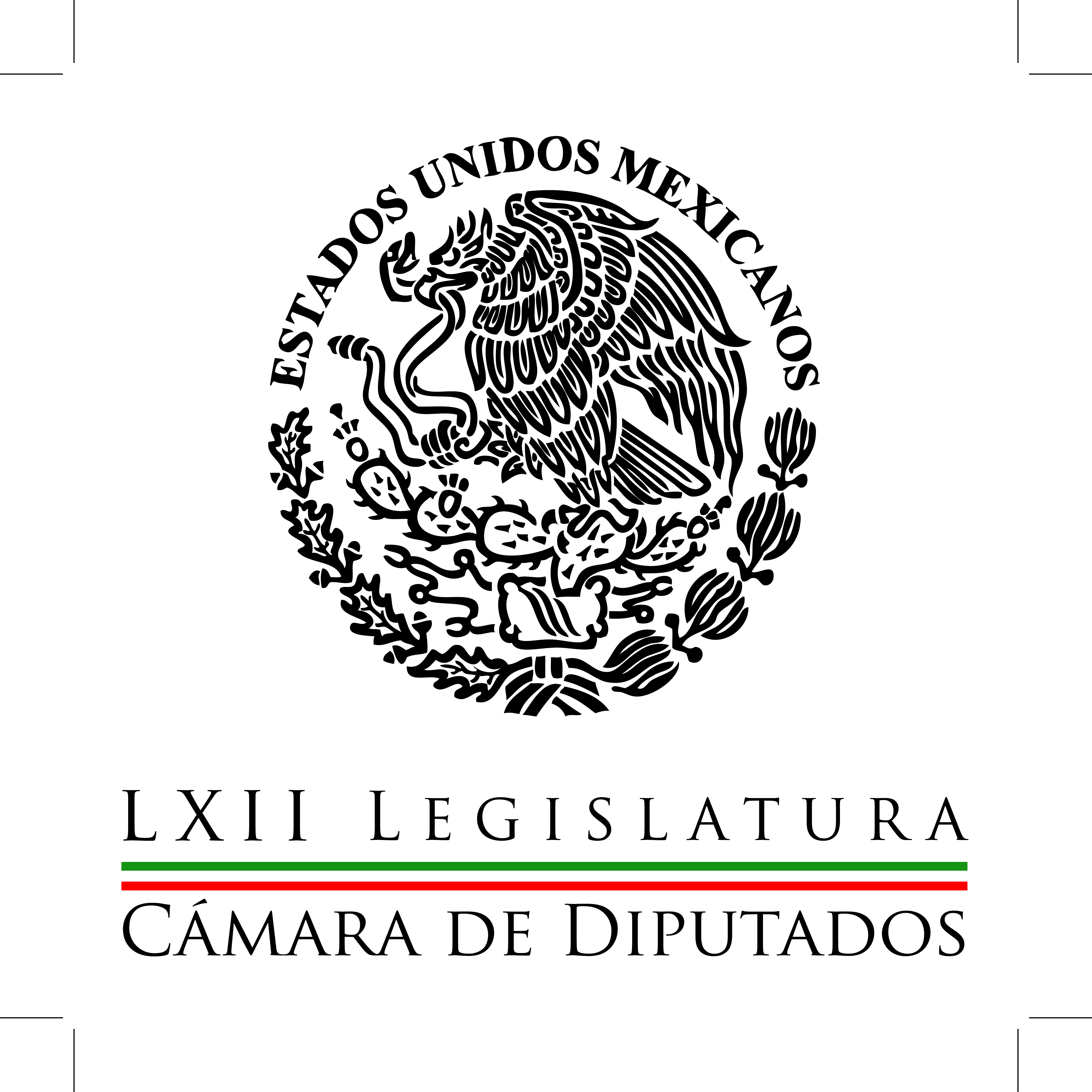 Carpeta InformativaPrimer CorteResumen: Desaparición de poderes en Guerrero no avanzará: AureolesDiputados aprueban dictamen de la Ley de Ingreso 2015Urgen defensores aprobación inmediata de la Ley General de los Derechos de Niñas, Niños y AdolescentesAngélica de la Peña: Candidatura a la presidencia de la CNDH Julián Olivas: La desaparición de poderes Dirigentes del PRI, PAN y PRD se reúnen en privado para tratar medidas electorales PRD sin determinar futuro de Ángel Aguirre dentro del partido 17 de octubre de 2014TEMA(S): Trabajo Legislativo FECHA: 17/10/14HORA: 00:00NOTICIERO: MVS NoticiasEMISIÓN: Primer CorteESTACION: OnlineGRUPO: MVS  0Desaparición de poderes en Guerrero no avanzará: AureolesEl presidente de la Mesa Directiva de la Cámara de Diputados, Silvano Aureoles, señaló que los panistas tienen todo derecho a solicitar la desaparición de poderes en Guerrero, como solución a la crisis de violencia e inseguridad, agravada por la desaparición y asesinato de estudiantes normalistas; sin embargo, esa figura jurídica no prosperará.“Ahora tocará al Senado ver si procede, primero si se cumple el requisito; segundo, si procede.  A mi juicio no, porque incluso el mismo presidente de la Comisión Especial, que es el del PAN también, y el grupo de diputados que ayer estuvieron en Guerrero, que se reunieron con el Congreso, ellos precisan que el poder local está funcionando, es decir, que se desenvuelve con normalidad la vida institucionalidad por lo menos del Congreso”, explicó.Agregó que el Partido Acción Nacional (PAN) ha esgrimido el argumento de la desaparición de poderes en distintas ocasiones, como el de Michoacán, pero serán los senadores los que tengan la última palabra.Aureoles Conejo señaló que los sucesos en la entidad gobernada por el Partido de la Revolución Democrática (PRD), muestran un absoluto debilitamiento de las instituciones, empezando por los municipios.Al advertir que la estrategia de centralizar las decisiones, cuando a nivel local las cosas no funciona, pronto llevaría al país de retorno al Porfiriato, el legislador perredista señaló que es momento de someter a una revisión a fondo el funcionamiento de los municipios y las entidades.“La tendencia de querer centralizar todo y querer tomar las decisiones centralizadas, lejos de resolver el problema lo va a agudizar o ya está grave de por sí y, en consecuencia, la ruta que se va siguiendo la veo muy riesgosa porque al paso que vamos, esto será muy pronto el retorno al Porfiriato, es decir, no puede seguir esta ruta. Hoy en esta coyuntura, en esta crisis, están a prueba las leyes, nuestro marco jurídico, nuestras instituciones y los mecanismos de toma de decisiones”, reiteró.En cuanto a los actos violentos de manifestantes que exigen la aparición de los normalistas, el legislador michoacano pidió tener cuidado con ello, porque el descontento social y la coyuntura puede ser aprovechados por grupos con otras intenciones, como las de alterar el orden o incluso, lastimara a la población.Sobre las declaraciones del dirigente de su partido, Carlos Navarrete, en el sentido de que la solicitud de licencia del gobernador Aguirre Rivero queda a su consideración particular, el presidente de San Lázaro dijo que eso no significa  que el PRD proteja o abandone al mandatario.Lo que debe quedar claro, atajó, es que la situación en Guerrero es un asunto del Estado mexicano, donde la prioridad es encontrar a los normalistas desaparecidos, más allá de coyunturas políticas, debates o posturas ideológicas.Calificó como “terrible” la aparición de más fosas clandestinas y subrayó que ese hecho, es un signo más de que existe un “absoluto debilitamiento” en las esferas de gobierno, principalmente municipales y estatales. ys/m.TEMA(S): Trabajo Legislativo FECHA: 17/10/14HORA: 06:15NOTICIERO: MVS NoticiasEMISIÓN: Primer CorteESTACION: 102.5 FMGRUPO: MVS0Diputados aprueban dictamen de la ley de ingreso 2015Angélica Melín, reportera: El Pleno de la Cámara de Diputados aprobó en lo general con una votación de 427 a favor y 35 en contra y una abstención, es decir, por una amplia mayoría, el dictamen de la Ley de Ingresos para el 2015. Las bancadas reservaron 116 artículos que fueron rechazados en su totalidad en la discusión particular. El resultado de la votación de esos artículos fue de 293 a favor y 135 en contra. El documento va a ser turnado al Senado de la República para su análisis. Al presentar este proyecto, el presidente de la Comisión de Hacienda, Damián Zepeda, reiteró que los principales cambios previstos por el legislativo con respecto a la propuesta por el Ejecutivo son la baja en la estimación del precio del petróleo de 82 a 81 dólares por barril, así como el aumento en la previsión del tipo cambiario de 13 pesos a 13.4 pesos por dólar. Estos movimientos, explicó el diputado panista, aunados a una mayor recaudación fiscal, permitirán al Ejecutivo Federal contar el año entrante con ingresos extra por 26 mil 713 millones de pesos. De ese modo los ingresos en suma ascenderán para el país a cuatro billones 702 mil 951 millones de pesos. Duración 1´20´´, ys/m.TEMA(S): Trabajo Legislativo FECHA: 17/10/14HORA: 00:00NOTICIERO: MVS NoticiasEMISIÓN: Primer CorteESTACION: OnlineGRUPO: MVS  0Urgen defensores aprobación ‘inmediata’ de la Ley General de los Derechos de Niñas, Niños y AdolescentesCon el respaldo de 13 mil firmas, la Red por los Derechos de la Infancia en México (REDIM) demandó a la Cámara de Diputados, la aprobación inmediata de la Ley General de los Derechos de Niñas, Niños  y Adolescentes, en la cual se establece la creación un Sistema Nacional de Protección Integral.A nombre de la red de defensores de infancia y adolescencia  REDIM y de ciudadanas y ciudadanos que firmaron la petición, Luis Enrique Hernández, Director de El Caracol A.C., precisó ante diputados que la Ley General de Derechos de la Infancia, representa un avance significativo y que se puede mejorar, por lo que rechazaron las objeciones de grupos conservadores sobre los derechos sexuales y reproductivos de niñas y niños contenidos en la propuestaBajo el lema “Si gana la niñez, gana México, ganamos todas y todos”, los integrantes de la #REDIM explicaron que en nuestro país hay cerca  de 40 millones de niños, niñas y adolescentes, (35.7% de la población, tiene menos de dieciocho años) y cinco de cada diez infantes viven en pobreza; aproximadamente 21 millones, de ellos 4.7 millones sobreviven en pobreza extrema mientras que ocho de cada diez niñas y niños indígenas son pobres desde su nacimiento.En este contexto, señalaron, más de 3 millones de niñas y niños trabajan y hay 6.5 millones de adolescentes y jóvenes fuera de la escuela; su vulnerabilidad y pauperización ha causado que México sea un paraíso para la explotación sexual infantil, uno de los cinco países con mayor pornografía infantil y con más de 30 mil adolescentes reclutados por el crimen organizado que les ofrece lo que para muchos parece ser la única salida.Sin embargo, enfatizaron,  en este escenario tan complejo el Estado Mexicano sólo invierte el 6% del Producto Interno Bruto (PIB) para su infancia, y de esto, menos del 1% para protección especial.  Se considera que la protección de la infancia es asunto privado de las familias, y sólo interviene cuando hay víctimas ya que no son ciudadanos de pleno derecho sino hasta cumplir la mayoría de edad. De esta forma,  niñas y niños son uno de los segmentos de población más discriminados, advirtieron los defensores de la infancia. ys/m.INFORMACIÓN GENERALTEMA(S): Información GeneralFECHA: 17/10/2014HORA: 06:46NOTICIERO: En los Tiempos de la RadioEMISIÓN: Primer CorteESTACION: 103.3 FMGRUPO: Fórmula0Angélica de la Peña: Candidatura a la presidencia de la CNDH Senadora Angélica de la Peña, colaboradora: Desde 1999 la Comisión Nacional de los Derechos Humanos es un organismo autónomo, entonces se reformó la Constitución para otorgarle esta potestad a quien está encargado de la protección y promoción de los derechos humanos de todas las personas. En 2011 hubo reforma importante la Constitución, donde además se le otorgará la potestad de investigar las violaciones graves a los derechos humanos. La Comisión Nacional de los Derechos Humanos ha venido fortaleciéndose, además de atribuciones específicas, también porque en su presupuesto, cada año desde la Cámara de Diputados se le aumenta de tal manera que no tenga ningún impedimento para lograr el cumplimiento de estas obligaciones constitucionales. Hoy estamos ante el relevo de la Comisión Nacional de los Derechos Humanos, a partir de que tenemos que aprobar y publicar una convocatoria para que las distintas organizaciones y personalidades que quieran inscribir una candidatura lo puedan hacer, tienen que cumplir los preceptos de la Constitución, las bases establecidas en la convocatoria y, por supuesto, a partir de que se garantice este cumplimiento, habremos de convocar a comparecencias de cada una de estas personalidades que se inscriban y de ahí tiene que surgir una terna que llevaremos el Pleno del Senado para que sea votado por dos terceras partes. Duración 1’55’’, nbsg/m. TEMA(S): Información GeneralFECHA: 17/10/2014HORA: 06:46NOTICIERO: En los Tiempos de la RadioEMISIÓN: Primer CorteESTACION: 103.3 FMGRUPO: Fórmula0Julián Olivas: La desaparición de poderes Julián Alfonso Olivas, colaborador: La Constitución y las leyes que regulan al marco jurídico del Estado mexicano buscan establecer normas que conduzcan a la armonía, igualdad y justicia las relaciones que se dan entre particulares, y entre éstos y las propias autoridades; esto da seguridad jurídica a todos los que nos encontramos en el territorio nacional. Igualmente la norma fundamental y las disposiciones legislativas establecen normas para regular no el día a día, sino también situaciones especiales a través de instrumentos jurídicos para su solución o reencauzamiento de la vida institucional del país. En este último supuesto se encuentra la figura de la desaparición de poderes, que en anteriores sexenios fue utilizada para sustituir a los integrantes de los poderes de los estados de la República Mexicana. Se registró como el último caso en que se dio la desaparición de poderes por parte del Senado en el estado de Hidalgo; recuerdo que en la época en que se presentaron los desórdenes y la toma del palacio de gobierno ubicado en Pachuca, la capital, la Cámara alta tuvo que intervenir haciendo la declaratoria respectiva. El gobernador recién electo era el doctor Otoniel Miranda, con un Congreso y un presidente del Tribunal Superior de Justicia recién electo y designado respectivamente. Ante esta situación, el Senado hizo la declaratoria y designó como gobernador al entonces senador Raúl Lozano Ramírez, quien se hizo cargo del gobierno y al poco tiempo, como lo marcaban las disposiciones constitucionales en ese tiempo, convocó a nuevas elecciones donde resultó electo el licenciado Jorge Rojo Lugo. En estos últimos días se ha vuelto a hablar de esta figura jurídica, aunque no es la misma que se utilizó en mi estado natal, ya que las disposiciones fueron modificadas por propuestas del presidente López Portillo con la participación de su secretario de Gobernación, don Jesús Reyes Heroles, donde se legislaron causales específicas y se estableció que el Senado sólo constataba la desaparición de poderes, dándole con ello una mejor regulación para evitar arbitrariedades en su aplicación. Duración 2’50’’, nbsg/m. TEMA(S): Información GeneralFECHA: 17/10/2014HORA: 06:35NOTICIERO: EnfoqueEMISIÓN: Primer CorteESTACION: OnlineGRUPO: NRM0Dirigentes del PRI, PAN y PRD se reúnen en privado para tratar medidas electorales Con el propósito de impulsar medidas y cuidar el perfil de los candidatos para los comicios del próximo año, la noche de este jueves se reunieron en privado los presidentes nacionales del PAN, Ricardo Anaya, del PRI, César Camacho y del PRD, Carlos Navarrete. De tal forma, los tres dirigentes partidistas intercambiaron puntos de vista y opiniones sobre el proceso electoral en curso y con la convicción de que las instituciones democráticas deberán conducirse por los cauces previstos en la ley para brindar certidumbre a los ciudadanos y favorecer su participación en las elecciones del año entrante. Asimismo coincidieron en impulsar medidas para cuidar el perfil de los candidatos y salvaguardar las campañas, de intereses contrarios a la legalidad. Los dirigentes del PAN, PRI y PRD, manifestaron su preocupación por los recientes acontecimientos en el estado de Guerrero y evaluaron la situación por la que atraviesa el país en materia de seguridad. También en el comunicado conjunto se indica que en la reunión se abordaron diversos temas de la agenda nacional y los tres acordaron mantener una comunicación abierta y fluida. Duración 00’’, nbsg/m. TEMA(S): Trabajo LegislativoFECHA: 17/10/14HORA: NOTICIERO: Grupofórmula.comEMISIÓN: Primer Corta ESTACION: onlineGRUPO: Fórmula0PRD sin determinar futuro de Ángel Aguirre dentro del partido En reunión del Comité Ejecutivo Nacional y la dirigencia estatal del PRD, analizaron la situación del estado de Guerrero y no llegaron a un acuerdo para determinar el futuro del gobernador Ángel Aguirre.El tema central de la reunión es la inseguridad que se vive en la entidad guerrerense donde el crimen organizado ha permeado todos los municipios de la región y las esferas de la sociedad.Al final de la reunión, los perredistas expresaron su preocupación para que con el paradero de los estudiantes normalistas de Ayotzinapan y se continúe con la investigación para dar con los responsables.El PRD reiteró que no encubrirán a nadie si determinan responsabilidades por acción u omisión en la desaparición de los estudiantes normalistas.Pese a que los integrantes del CEN del PRD no se concentraron en la discusión del futuro del gobernador Ángel Aguirre, si argumentaron que la mayor preocupación es la aparición de los estudiantes de Ayotzinapan, Guerrero. Ma.m. TEMA(S): Información General FECHA: 17/10/14HORA: 00.00NOTICIERO: MVS NoticiasEMISIÓN: Primer CorteESTACION: OnlineGRUPO: MVS 0Aprueban desafuero del alcalde de Iguala por omisión en caso TlatlayaCon 39 votos a favor, diputados locales del Congreso de Guerrero aprobaron el juicio de revocación de mandato al alcalde con licencia, José Luis Abarca Velázquez, a quien se le busca por los hechos de violencia ocurridos en Iguala el 26 y 27 de Septiembre.Durante la sesión extraordinaria del Congreso local, que duró alrededor de más de dos horas y media, los legisladores que integran la Comisión Instructora, encabezada por la diputada Laura Arizmendi Campos, dieron lectura al dictamen de resolución de juicio de revocación de mandato, promovido por el ciudadano Víctor León Maldonado en contra de José Luis Abarca.El diputado priista, Omar Jalil Flores señaló que la Comisión Instructora procedió al análisis de pruebas que se entregaron para el juicio de revocación de mandato por lo que se encontró que el edil con licencia de Iguala incurrió en una omisión al no proteger a los estudiantes normalistas dejando un saldo de seis muertos, 25 lesionados y 43 personas desaparecidas.“Las pruebas aportadas se ponen de manifiesto que el presidente municipal, José Luis Abarca Velázquez en su carácter de máxima autoridad municipal y jefe de la administración pública tiene a su mando al personal de seguridad pública y la obligación de mantener la paz y la tranquilidad pública, situación que no aconteció los días 26 y 27 de septiembre en Iguala”.Dijo, también, que Abarca Velázquez incurrió en una grave violación a los derechos humanos y no protegió a los estudiantes normalistas.La presidenta de la Comisión, Laura Arizmendi sometió a votación la solicitud de juicio de revocación de mandato y los 39 diputados locales que asistieron a la sesión que inició a la media hora y concluyó a las 2:15 de la madrugada votaron a favor.Refirió que luego de quedar fundado y procedente el juicio de revocación de mandato a José Luis Abarca como alcalde de Iguala se le deberá separar del cargo y funciones.“Se revoca el mandato a José Luis Abarca Velázquez como presidente municipal de Iguala por lo que se le separar del cargo y funciones”.Asimismo se informó que de acuerdo a la Ley Orgánica del Municipio Libre del estado de Guerrero, el Ayuntamiento de Iguala de la Independencia deberá notificar al suplente de la planilla de José Luis Abarca para que asuma el cargo y funciones de presidente municipal en Iguala.“Hágase llamado al suplente del presidente de la planilla que resultó electa en la elección de ayuntamiento de Iguala, el primero de julio del 2012 para que asuma el cargo y funciones de presidente municipal y comunicándose de su entrada y funciones en este honorable Congreso para su ratificación”.También se le deberá de notificar al ahora ex alcalde José Luis Abarca el contenido del falló que emitió el Congreso de Guerrero. ys/m.TEMA(S): Trabajo LegislativoFECHA: 17/10/14HORA: NOTICIERO: Grupofórmula.comEMISIÓN: Primer Corta ESTACION: onlineGRUPO: Fórmula0Candidatos a cargos de elección popular deberán tener ética: César CamachoEl presidente nacional priista, César Camacho, dijo que el partido insistirá mucho en la formación ética de los aspirantes a elección popular para 2015 y reforzará la solicitud al gobierno federal, a través de la PGR y el Cisen, para que den información sobre los candidatos.Antes de inaugurar el Corredor Artístico Urbano colocado en la reja perimetral de la sede nacional del Partido Revolucionario Institucional, Camacho Quiroz habló de la importancia de obtener de las autoridades información previa."La información que posee en áreas de seguridad, en áreas como la Procuraduría General de la República, incluso el Cisen, puedan ayudarnos a verificar no sólo qué ha hecho cada persona, sino cómo lo ha hecho y cuáles son sus vínculos", declaró.En entrevista recordó que se debe acatar la ley que tiene intrínsecamente valores de carácter ético; "no sólo es el cumplimiento de una norma fría, pero hay que adicionar los criterios que contienen nuestros estatutos".El líder del PRI señaló que los partidos políticos deben asociarse en esta tarea con los ciudadanos, sobre todo en el ámbito municipal donde se conocen los detalles de la vida de las personas, es decir, su origen social, recursos económicos, vínculos de su familia, su manera de relacionarse con sus vecinos."Ésta es una cruzada en la que la participación ciudadana será vital", comentó Camacho Quiroz, quien dijo que algo que vale la pena destacar es que en este tema, los partidos están en una misma sintonía.Mencionó que para evitar la entrada de recursos del crimen organizado para el PRI es más importante la rectitud en la conducta y el apego a los intereses ciudadanos, que los recursos económicos de una campaña que pueden para alguien suponer éxito electoral."La línea es muy delgada, pero tenemos que afrontarlo: hay más de 20 mil candidatas y candidatos, considerando las planillas de ayuntamientos; hay mil 959 elecciones, que constituyen un reto de grandes proporciones", recordó.El proceso electoral está en curso, de suerte que debe afrontarse con toda responsabilidad, porque los resultados negativos no sólo afectan a los partidos o a los protagonistas de los comicios, acaban dañando a la ciudadanía porque cambian la esperanza por frustración y por fundada irritación; "vamos a asumir la responsabilidad".Sobre el caso de Iguala, en Guerrero, dijo que en el PRI hacen votos porque las investigaciones puedan determinar el paradero de los 43 normalistas desaparecidos, sin perjuicio de buscar responsables, porque es también una oportunidad para cerrar el paso a la impunidad. Ma.m. TEMA(S): Información GeneralFECHA: 17/10/2014HORA: 06:46NOTICIERO: En los Tiempos de la RadioEMISIÓN: Primer CorteESTACION: 103.3 FMGRUPO: Fórmula0Joaquín López-Dóriga: El Día Mundial de las Mujeres RuralesJoaquín López-Dóriga, colaborador: Se conmemoró este 15 de octubre del Día Mundial de las Mujeres Rurales, así se llama. El propósito es destacar la importancia de la función que desempeñan estas mujeres en sus localidades según los diversos roles que asuman. La Encuesta Nacional de Ocupación y Empleo 2014 estima que en México residen 14 millones de mujeres en localidades menores de dos mil 500 habitantes, lo que equivale a menos de la cuarta parte de la población femenina del país. La mayor proporción de mujeres rurales se concentra en Oaxaca, Chiapas, Hidalgo, Tabasco, Guerrero y Zacatecas. Duración 50’’, nbsg/m. TEMA(S): Trabajo LegislativoFECHA: 17/10/14HORA: 7:05NOTICIERO: Formato 21EMISIÓN: Primer Corta ESTACION: 790 AMGRUPO: Radio Centro 0Sergio Sarmiento: Hoy habrá marcha en Acapulco Sergio Sarmiento, colaborador: Hoy se llevará a cabo una manifestación en Acapulco que a muchos está preocupando. El gobierno del estado ha llevado policías adicionales al puerto a pesar de que todos saben que nadie se va a atrever a utilizar la fuerza pública, aun cuando haya actos de vandalismo. Muchos acapulqueños, particularmente los comerciantes, han decidido cerrar sus tiendas por temor de estos actos de destrozo. La Embajada de los Estados Unidos, mientras tanto, ha advertido a sus ciudadanos que se mantengan fuera del área en que tendrá lugar la protesta. Las cosas no deberían ser así, todo el mundo debería tener el derecho de protestar, pero nunca el de agredir a otros o de realizar robos o actos de vandalismo en las protestas. En nuestro país, sin embargo, vemos siempre extremos. Casos absurdos como el uso de armas de fuego contra manifestantes o el secuestro de los 43 normalistas desaparecidos, pero también actos de vandalismo ante los cuales la autoridad simplemente no se atreve a actuar. 1’ 16”, Ma.m. Carpeta InformativaSegundo CorteResumen: Urgente reactivar la economía de Michoacán: Aureoles ConejoLa prioridad es localizar a normalistas, no cuidar personalidades o partidos: AureolesPAN pide reformar cobro de derechos a mineríaAurora de la Luz Aguilar: Ley de Ingresos 2015 Interminable el tema de seguridad: Guillermo AnayaAngélica de la Peña: Proceso de elección de nuevo presidente de la CNDHUrgen a reforzar prevención y vigilancia en México por ébolaEU emite alerta por marcha en AcapulcoDolia Estévez: Condenan en EU a Rafael Humberto Celaya Valenzuela 17 de octubre de 2014TEMA(S): Trabajo Legislativo FECHA: 17/10/14HORA: 13:52NOTICIERO: Notimex / YahooEMISIÓN: Segundo Corte  ESTACION: Online GRUPO: Notimex 0Urgente reactivar la economía de Michoacán: Aureoles ConejoEl presidente de la Cámara de Diputados, Silvano Aureoles Conejo, afirmó que es primordial impulsar acciones que reactiven la actividad económica en Michoacán y que se contemplen en el Presupuesto de Egresos de la Federación 2015.También es urgente que los ayuntamientos entreguen ya los proyectos estratégicos”, enfatizó.“Las graves consecuencias de la parálisis económica que enfrenta la entidad no son un asunto menor”, indicó.Al participar en el foro “La opinión de las y los michoacanos en el Presupuesto Federal”, comentó que en este evento “se escucharán de viva voz las preocupaciones y necesidades de los ciudadanos”.“Tenemos el tiempo encima, la prioridad para mí es mi estado y es por eso que estoy seguro que, con este intercambio de ideas y propuestas, podemos llegar a la discusión y análisis del Paquete Fiscal 2015”, agregó.El legislador expresó que la opinión de todos los michoacanos es fundamental y de gran importancia para el desarrollo del estado, pues en sus aportaciones respecto al PEF 2015 se sabrá cuáles son las necesidades de la población y en qué rubros se necesita invertir.“Para que este maravilloso estado se recupere debemos ser plurales, abiertos y ésa es la idea. Hoy que tenemos esta gran oportunidad de que en el presupuesto se destinen importantes recursos a la entidad, no podemos dejarla pasar”, señaló.Aureoles Conejo dijo que este foro busca plantear soluciones para el mejoramiento de las condiciones de vida de los ciudadanos, así como lograr su bienestar y que se pueda reactivar la actividad económica mediante la mejora del ingreso.La realización del foro será abierta a todos los interesados en el tema y que tengan la disposición de aportar y encontrar soluciones que ayuden a superar la crisis que afecta al estado.Sobre la exigencia de que desaparezcan los poderes en Guerrero y que demandan los senadores de Acción Nacional, aseguró que esa solicitud no va a prosperar, porque además es una ruta que nunca acaba.“Para empezar cuando inicien el procedimiento vamos a estar por ahí de mediados del 2015, lo que urge ahora es encontrar a los desaparecidos”, añadió.Sin embargo, consideró, que los senadores del PAN y su partido están en su derecho de hacer esa petición. “Lo que creo es que la prioridad en este momento es encontrar a los normalistas y lo demás que siga su curso”, insistió.Mencionó que si la solicitud está debidamente sustentada lo más seguro es que el Senado le dará curso.Al preguntarle si esta situación que prevalece en esa entidad no afecta al PRD, estableció: “Yo no estoy pensando si le afecta o le beneficia al partido, lo que hoy nos preocupa y lastima es dónde están los normalistas desaparecidos, cómo la autoridad responsable, del nivel que sea, actúa y entrega resultados”, subrayó.Lo demás, aclaró, es secundario. “Si pensamos en cuidar partidos políticos o cuidar personalidades o intereses particulares, estamos mal, lo que importa es el interés general y hoy hay un clamor generalizado de los ciudadanos, no se diga de familiares y amigos, porque aparezcan los jóvenes y eso es a lo que hay que hacer.” /gh/mTEMA(S): Trabajo Legislativo FECHA: 17/10/14HORA: 00:00NOTICIERO: MVS NoticiasEMISIÓN: Segundo CorteESTACION: OnlineGRUPO: MVS  0La prioridad es localizar a normalistas, no cuidar personalidades o partidos: AureolesEl presidente de la Mesa Directiva de la Cámara de Diputados, Silvano Aureoles, señaló que en torno al caso de la desaparición y asesinato de normalistas en Guerrero, es un error centrar los esfuerzos en cuidar la imagen de los partidos políticos o bien, personalidades o intereses particulares.La prioridad, dijo Aureoles Conejo, debe ser encontrar a los 43 jóvenes desaparecidos. “Mire, yo no estoy pensando si le afecta o le beneficia al PRD. Lo que hoy nos preocupa y lastima es dónde están los normalistas desaparecidos, cómo la autoridad responsable, del nivel que sea, actúa y entrega resultados”, abundó.“Lo demás es secundario, que si aquí pensamos en cuidar partidos políticos o cuidar personalidades o intereses particulares, estamos mal. Lo que importa es el interés general, y hoy hay un clamor generalizado de los ciudadanos, no se diga de familiares y amigos, porque aparezcan los jóvenes”, recalcó.Lo anterior, al ser cuestionado respecto a si su partido se verá afectado con la presión sobre el gobernador Ángel Aguirre, para que pida licencia y se separe del puesto para favorecer las indagatorias del caso.De visita en su natal Michoacán, donde organizó un foro sobre el tema del presupuesto, el diputado del Partido de la Revolución Democrática (PRD), reiteró que la moción promovida por el Partido Acción Nacional (PAN) en el Senado, de empujar la desaparición de poderes en Guerrero, no prosperará.En términos prácticos, agregó, es una ruta “que nunca acaba” porque para cuando pueda surtir efecto, se estarán realizando o habrán culminado las elecciones del año entrante.“Están en su derecho los senadores del PAN y el PAN de hacer esa petición, eso yo no lo cuestiono. Lo que creo es que la prioridad en este momento es encontrar a los normalistas y lo demás que siga su curso. Si está debidamente sustentada la solicitud, seguramente que el Senado le dará curso”, abundó.Sobre el tema presupuestal, indicó que para atender las necesidades del territorio michoacano y del país en su conjunto, se debe tener cuidado con asignar presupuestos, cuando los ingresos son insuficientes.Recordó que éste jueves 16 de octubre, la Cámara de Diputados aprobó la Ley de Ingresos 2015 y en el transcurso del siguiente mes, debe definir el Presupuesto de Egresos del año entrante.El presidente de la Cámara de Diputados agregó que en ese proceso, se escucharán todas las voces y solicitudes de recursos que tengan las entidades, como Michoacán, a fin de determinar qué necesidades se atenderán y en qué rubros invertir. ys/m.TEMA(S): Trabajo LegislativoFECHA: 17/10/2014HORA: 08:13NOTICIERO: Cadena TresEMISIÓN: Segundo CorteESTACION: Canal 28GRUPO: Imagen0Martha Lucía Micher: Son patrones socioculturales en los que hemos educado a las niñas a no conocer su cuerpo Idaly Ferrá (IF), conductora: Hoy de verdad agradecemos muchísimo la presencia en este estudio de la diputada Martha Lucía Micher Camarena integrante de la bancada perredista y presidente de la comisión de Género en San Lázaro, esto para hablar acerca de las acciones a tomar en cuenta en este mes de la lucha contra el cáncer de mama. Bienvenida diputada, gracias por estar con nosotros y de verdad se lo agradezco por que, qué importante y lo comentábamos, hablar y hablar y hablar y hablar de este tema que cada vez tenemos historias más cercanas sino es que la propia. Martha Lucía Micher Camarena (MLM), presidenta de la comisión de Género en San Lázaro: Pues sí, el cáncer de mama, muchas gracias por la invitación. Horacio Castellanos (HC), conductor: Al contrario IF: Buenos días. MLM: El cáncer de mama, es una de las principales muertes por cáncer por parte de la mujeres y creo yo que hemos desatado una campaña para prevenirlo, para atenderlo y sobre todo para que haya un auto cuidado muy importante y una gran responsabilidad por parte de los servicios de salud para prevenir, para atender esta enfermedad que si bien es una enfermedad de este último siglo, hay que reconocer también, que tiene qué ver con la falta de información. Las mujeres no somos informadas sobre nuestro cuerpo, no somos educadas para nombrarlo, para tocarlo, para cuidarlo y lamentablemente muchas de las mujeres acuden a un estudio cuando ya ha avanzado muchísimo el tema, cuando ya el cáncer está en una situación pues maligna, como se llama. Por eso tenemos que cambiar estas prácticas. Parece ser que la alimentación, parece ser que el nuevo ritmo de vida que llevamos las mujeres y muchas otras causas que se están investigando, están provocando que las enfermedades, el cáncer de mama y la muerte por cáncer de mama, sea ya una realidad y podría avanzar muchísimo según los datos que están dando la Secretaría de Salud, la Organización Panamericana de la Salud o la Organización Mundial de la Salud. HC: Malú, tú has mencionado algunas de las variables que inciden de manera predominante en estos resultados, lamentablemente fatales, la pregunta es, ¿cuántas de estas variables en realidad podemos atacarlas? Algunas de ellas tienen que ver, lo has mencionado, con la educación, con la formación, desde el seno de la familia donde al hombre y a la mujer, quizás más a la mujer pero al hombre por igual, pues no se le habla de estos temas de: cómo es tu cuerpo, cómo hay que nombrarlo. Pero después viene la parte también cultural también del entorno sobre cuánto cuesta una consulta médica y luego viene el temor a la consulta cuando sospechas algo sin saber exactamente de qué se trata. Eso, más allá de lo que produce el cáncer, pero que sí está en nuestras manos combatirlo, ¿qué es en realidad lo que se puede hacer por ello y qué es lo que están haciendo desde el gobierno para combatirlo? MLM: Sí Horacio. Yo creo que decirte que sí son razones socioculturales, son patrones socioculturales en los que hemos educado a las niñas a no conocer su cuerpo, a no mencionar su cuerpo, a no acceder a tu cuerpo y a tu salud. Las mujeres somos educadas para cuidar a otros y a otras: no somos educadas para cuidarnos a nosotras. Somos las últimas en ir a los hospitales, a los centros de salud porque no nos da tiempo. Generalmente pisamos un Centro de Salud cuando acompañamos a otra persona, pero no somos educadas al auto cuidado. Entonces tenemos que cuidarnos mucho, tenemos que educar a las niñas para que ellas accedan al ejercicio del derecho a la salud empezando por tocar su cuerpo, que no pase nada si se nombra el cuerpo como es, los genitales como son. Porque luego le andamos inventando una cantidad de nombres que no educan sino que deseducan a las niñas. Por otra parte, cuestiones económicas evidentemente y también hay que decirlo: muchas mujeres prefieren no ir al doctor, no ir a hacerse un examen médico porque el marido, la pareja, quien sea, le dice "¿quién va a tocar tu cuerpo? No lo tocan más que yo" HC: "¿Es hombre el que te va a revisar?" MLM: "Es hombre el que te va a revisar", y también en los hombres. Los hombres también el cáncer de próstata también ha avanzado mucho. Ahorita estamos hablando del cáncer de mama pero también tiene que ver mucho con este tema de por qué me van a tocar mi cuerpo y por qué me van a examinar. IF: Por supuesto tiene que cambiar. Pero ahora lo más importante: las acciones. Las acciones que se están realizando y más en este mes que se ha tomado como simbólico justamente para difundirlas con mayor precisión. MLM: Bueno, la primera acción que tenemos que hacer es enseñaran las mujeres a hacerse su autoexploración y estoy hablando de las mujeres desde pequeñitas. Las niñas también tienen que tocar su cuerpo, tenemos que aprender a autoexplorarnos, tenemos que aprender a nombrar nuestro cuerpo, no tenerle miedo, autoexplorarnos para no llegar y empezar a autoexplorarnos desde aquí, todo el seno, alrededor, con movimientos muy sencillos que están a la mano de todo mundo. El Gobierno de la Ciudad de México se ha empeñado en la Secretaria de Salud, en el Instituto de las Mujeres del Distrito Federal se han empeñado en sacar adelante campañas en donde hay que ir por las mujeres, no esperar a que vengan. Hay que ir por ellas HC: ¿Y los efectos de estas políticas públicas, qué resultados han dado? MLM: Pues mira, si no fuese por los miles de estudios que se han hecho, no podrías tener... voy a ponerte un ejemplo. Si no se hubiesen realizado 650 mil estudios de mastografía no habrías tenido las cinco mil mujeres dañadas en sus senos por cáncer de mama. O sea, tienes que hacer muchos estudios y tienes que tener estudios complementarios. Acuérdense que el cáncer se mide del cero... bueno, el cáncer de mama, de cero al cinco. Entonces, lamentablemente cuando ya tienes un BI-RAD, que así se llama la medida, cuatro o cinco... el cuatro tiene 75 por ciento de probabilidades de tener cáncer muy maligno y el cinco, pues no se diga. Pero el cero, el 1, el dos y el tres, son todavía medidas en las que tienes que tener estudios complementarios, donde tienes que hacértelo cada seis años para que no lleguemos al cuatro y cinco, que ya es una medida muy lamentable y además pues que ya probablemente muchas mujeres no tengan las mismas oportunidades de salir adelante con la vida y lamentablemente pues algunas tendrán que morir pero hay muchas cosas que hay que hacer. IF: Hay muchas actividades que se están haciendo y yo quería enfocarme porque creo que es una realidad que le podemos decir ahorita a las mujeres, es estas unidades móviles de mastografía. Creo que es una... también de las acciones que ellas pueden tomar, acercarse a alguna de ellas. MLM: Y también, claro, acercarse a ellas, son gratis esos estudios, se ofrecen por parte de todo el Gobierno. Yo quiero decirles que nosotras como diputadas federales hemos asignado una gran cantidad de dinero, millones y millones de pesos para prevenir, para atender el cáncer de mama. HC: Pero nada de eso será suficiente hasta que no se erradique pero qué recomendación le podemos dar a las mujeres que ven estas unidades pero más allá de pedir permiso, cómo superan la duda de cómo tratarán, quién está allá adentro, me van a ver semidesnuda. ¿Cómo les damos la confianza para subir esa escalinata y revisarse de manera gratuita? MLM: Uno, las mujeres tenemos que perder la pena; dos, hacernos el estudio. Yo tengo una frase que dice "Más vale un apachurrón que estar en el panteón" y la verdad, hay que aguantar. No es un estudio sencillito, no es así como ustedes, verdad, que aquí les pueden sacar sangrita, no. Nos hacen un buen apachurrón pero hay que estar, hay que acceder, no hay que tenerle miedo a este estudio, no importa. Preferentemente que sea una mujer quien nos ve pero no importa también si es un hombre porque va por nuestra salud, porque va por nuestra vida, porque cuando una mujer tiene cáncer, lamentablemente una mujer muere en la familia, hay muchos problemas al interior de las familias. Somos las que unimos a la familia y lamentablemente también la causa por la que se pude desintegrar, lamentablemente también la familia. Así es que no le tengan miedo, que accedan a estas unidades, que pregunten en la Secretaria de Salud de sus estados y en las organizaciones no gubernamentales que están haciendo un gran trabajo o el INCAN, el Instituto Nacional de Cancerología está haciendo un gran trabajo para prevenir el cáncer de mama para atenderlo y sobre todo... y no se diga el sector salud. Así es que creo que vamos bien. IF: Muchísimas gracias, diputada Martha Lucía Micher. Gracias a mujeres como usted, mujeres como Socorro, que ya presentamos estas prótesis hechas de linaza para las mujeres, de apoyo y muchísimas acciones que se están realizando de mujeres para mujeres. MLM: La manga. IF: Sí, también. Muchas cosas. MLM: La manga de linfedema, que se obliga a las mujeres para que no se inflame, sobre todo porque se quitaron los ganglios, ese es un tema muy importante. HC: Gracias diputada. IF: Sigamos trabajando juntas para prevenir y erradicarlo en algún momento, por qué no, este tema. Muchísimas gracias. MLM: Gracias a ustedes. HC: Gracias y bienvenida como siempre. MLM: Hasta luego. IF: Buenos días. Duración 8’57’’, nbsg/m. TEMA(S): Trabajo Legislativo FECHA: 17/10/14HORA: 11:35NOTICIERO: Notimex / El economista EMISIÓN: Segundo Corte  ESTACION: Online GRUPO: Notimex 0Reforma energética al margen de visión burocrática, piden diputadosLa implementación de la reforma energética debe alejarse de visiones burocráticas para atraer la inversión extranjera y nacional en los próximos 30 años, dijo el secretario de la Comisión de Energía de la Cámara de Diputados, Javier Treviño Cantú.Esto lo expresó en el marco del XXI Foro Fronterizo de Energía, y recalcó que a nivel internacional existe un gran optimismo por la claridad en las reglas para desplegar la reforma energética de México.Enfatizó que “la implementación de la reforma energética debe alejarse de las visiones burocráticas”.“Realmente dimos un marco de certeza jurídica por un lado y ahora tenemos que ser muy ágiles y muy innovadores en la implementación para que podamos atraer la inversión (extranjera)”, indicó.Pero sobre todo, resaltó, también para que se puedan incorporar a más empresas mexicanas, pequeñas y medianas en las cadenas de suministro, eso es lo importante.Insistió que “aquí más que un enfoque burocrático, es un enfoque de fomento, de capacitación, de dar las mejores reglas para que se integren más empresas mexicanas a estas cadenas de suministro”.“La nueva industria energética del país está en el país y no es un asunto de estar creando instancias burocráticas, es un tema de tener una claridad en los objetivos y una eficacia en la implementación”, expresó.Por otra parte, enfatizó que “dentro y fuera de México hay un gran optimismo con la implementación de la reforma energética, después de que se ha completado la Ronda Cero y ahora en la Ronda Uno en la implementación”.Los inversionistas de otros países reconocen, sobre todo, la alta capacidad de implementación a través de la Comisión Nacional de Hidrocarburos (CNH) y la Comisión Reguladora de Energía (CRE), expuso.“Los extranjeros ven que las reglas son muy claras, que se está avanzando rápidamente y hay mucho interés por invertir en México tanto en el área de la energía convencional como la no convencional”, dijo.El legislador aseguró que “la reforma energética ha sido un catalizador importante de este nuevo modelo mexicano de viabilidad energética para el siglo 21”.Esta reforma, expuso, va a aumentar la plataforma de producción y va a fortalecer la competitividad y la productividad de la planta industrial en México, a través de una mayor producción de gas natural y la disminución de los costos de la energía.Detalló que “lo que estamos construyendo nosotros realmente es un modo mexicano de viabilidad energética en el largo plazo, ya que en el sector energía son decisiones de inversión que tienen que ver en los próximos 20 a 30 años”./gh/mTEMA(S): Trabajo Legislativo FECHA: 17/10/14HORA: 11:19NOTICIERO: Notimex / YahooEMISIÓN: Segundo Corte  ESTACION: Online GRUPO: Notimex 0PAN pide reformar cobro de derechos a mineríaEl legislador Marcelo Torres Cofiño propuso reformas a las leyes Federal de Derechos y del Impuesto Sobre la Renta (ISR) para modificar y derogar algunos derechos especiales que se cobran a la minería.El vicecoordinador panista en la Cámara de Diputados planteó que luego de 10 años de crecimiento sostenido la minería a nivel mundial inició un ciclo de baja a partir de 2012, generado principalmente por la caída de los precios de sus principales productos.El diputado del Partido Acción Nacional (PAN) consideró que dicha caída en el sector se agravó con la aplicación del régimen fiscal en vigente desde enero que prevé cobros por derechos especiales y extraordinarios a mineríaTorres Cofiño indicó que los precios del oro y de la plata han sufrido una caída significativa de 2012 a la fecha, en 23 y 36 por ciento, respectivamente.“Esas disminuciones han provocado el cierre de operaciones mineras y la cancelación de nuevas inversiones, ha provocado efectos negativos, la inversión directa en el sector minero sufrió un decremento en 18 por ciento en 2013”, agregó.Además “la producción minero-metalúrgica retrocedió de 23 mil 12 millones de dólares a 21 mil 427 millones en 2013 y para 2014 se espera una mayor reducción y el empleo generado por el sector se desaceleró en 79 por ciento”.Por ello propuso reformar y derogar diversos artículos de las leyes Federal de Derechos y del Impuesto Sobre la Renta, así como modificaciones al Artículo 268 y que se deroguen los artículos 269 y 270 de la Ley Federal de Derechos.En el primer caso plantea una redución a la tasa del Derecho Especial sobre Minería de 7.5 al 3 por cierto del ISR.Además propone suprimir el Derecho Extraordinario sobre Minería pues significa una doble tributación y resulta iniquitativo.El legislador además consideró necesaria la deducción de los gastos de exploración para efectos del Impuesto sobre la Renta. Agregó que también ha sido causa de desaliento a la inversión en exploración la supresión del beneficio que consignaba el último párrafo del artículo 39 de la Ley del ISR, ya derogado.Ese beneficio permitía a las empresas mineras la posibilidad de deducir las erogaciones realizadas en periodos preoperativos en el mismo ejercicio en que se efectúen, como excepción a la regla general de deducir el 10 por ciento anualmente.“No hay que olvidar que la exploración es el motor de desarrollo y crecimiento de la actividad minera, por lo que incentivar las actividades de exploración es incentivar la inversión en minería”, subrayó el diputado.Enfatizó en la necesidad de establecer en la Ley del Impuesto sobre la Renta que los contribuyentes que se dediquen a la explotación de yacimientos de mineral puedan optar por deducir el ciento por ciento de las erogaciones realizadas en periodos preoperativos, en el ejercicio en que las mismas se realicen. /gh/mTEMA(S): Trabajo legislativo FECHA: 17/10/14HORA: 10:11NOTICIERO: Notimex / YahooEMISIÓN: Segundo Corte  ESTACION: Online GRUPO: Notimex 0Funcionarios deben someterse a cruzada contra el crimen: diputadaLa diputada federal del Partido Acción Nacional (PAN), Karina Labastida, consideró que blindar a los partidos de la influencia del crimen organizado y la delincuencia, no es suficiente con verificar los antecedentes de los candidatos a puestos de elección popular. Al considerar que el gran mal de la infiltración del narcotráfico en las esferas políticas y de gobierno, debe tener “un gran remedio”, la también secretaria de la Comisión de Justicia de la Cámara de Diputados, se pronunció a favor de que todos aquellos que ocupan cargos de gobierno, en el Legislativo y de liderazgo partidista, se sometan a investigación.La congresista calificó como tardía la decisión de algunos partidos, como el Verde Ecologista, de solicitar a la Procuraduría General de la República (PGR) investigue a sus militantes, luego de que uno de ellos fuera detenido en compañía del narcotraficante Héctor Beltrán Leyva, líder del cartel de Los Beltrán Leyva. Tampoco bastará con propuestas como la del Partido de la Revolución Democrática (PRD), de crear una fiscalía especial para que personas con antecedentes o lazos delincuenciales sean investigados.Labastida Sotelo subrayó que pese a esos pronunciamientos, es un hecho que los gobiernos, en particular municipales, ya han sido infiltrados por la criminalidad.Es por ello, que no solo los precandidatos y candidatos deben someterse a investigación, sino los funcionarios públicos de mediano y alto nivel de los tres niveles de gobierno. Indicó que la desconfianza en gobernantes y políticos, se ha incrementado con la creciente intervención del crimen en las esferas de gobierno, como sucedió en Michoacán y Guerrero.“Por eso, creo que no basta con evitar que candidatos a cargo de elección popular tengan nexos con el crimen organizado; también hay que investigar a quienes ya ocupamos esos cargos, incluidos diputados federales y locales, presidentes municipales, jefes policiacos, gobernadores y funcionarios federales, empezando por aquellos cuyos bienes materiales no corresponden con el dinero que han ganado como funcionarios. Es decir, a grandes males, grandes remedios”, planteó.Al hablar de la necesidad de que se emprenda una “cruzada” contra la narcopolítica, la legisladora panista pidió que la Cámara de Diputados exhorte a los gobiernos estatales y municipales, para que admitan someter a investigación  a todos sus funcionarios.Quienes desde el servicio público, actúan de la mano de la delincuencia, enfatizó, deben ser juzgados y someterse ante la ley, advirtió.TEMA(S): Trabajo LegislativoFECHA: 17/10/2014HORA: 08:04NOTICIERO: Formato 21EMISIÓN: Segundo CorteESTACION: 790 AMGRUPO: Radio Centro0Aurora de la Luz Aguilar: Ley de Ingresos 2015 Carlos González (CG), conductor: Aprobaron la Ley de Ingresos 2015, ¿satisfechos con lo que alcanzaron? Aurora de la Luz Aguilar (AL), diputada del PAN: En el PAN, con mucha preocupación de que el PRI y el PRD se negaron sin ningún argumento técnico a cambiar algunas cosas que a la luz de un año de la reforma hacendaria que le pega al país. Nosotros lo dijimos el año pasado, el PAN dio una batalla muy fuerte porque no se aumentaran los impuestos, porque no se aumentara el IVA en fronteras, en fin, les dijimos que la economía no va bien y ellos dijeron que con la Reforma Hacendaria iba a mejorar; y no solamente no mejoró, no crecimos, la economía está estancada y la deuda creció. Siete de cada diez dice que la economía está peor que el año pasado. CG: ¿Qué tendría que haberse hecho para tener otro escenario? AL: Promover algunas cosas para que la inversión fluya, que la que genera empleos, la que genera riqueza; dejar de grabar las prestaciones de los trabajadores, bajar el IVA en la frontera de 16 a 11 por ciento: las ventas al menudeo en la frontera han bajado un 30 por ciento. Un diputado del PRI decía que la actividad económica en la frontera ha crecido más que en el resto del país; sí, pero no es derivado de su Reforma Hacendaria, es derivado del crecimiento de la economía de Estados Unidos. Nosotros lo que estamos decirles que no funciona la Reforma Hacendaria, no hubo forma de cambiar ningún artículo, esto se gana con votos y no nos alcanzaron. CG: Cada sexenio vive su realidad, tiene su circunstancia. AL: Sí, pero finalmente los números son fríos. La deuda que se generó con el PAN en 12 años, en dos años la ha igualado este gobierno y, además sin crecimiento. Nosotros decimos que el gobierno en materia económica está reprobado, no se está creciendo, la economía estancada y siete de cada diez mexicanos dicen que su economía está peor que el año pasado; el gobierno dice que hay más recaudación pero es a costa de menos dinero en los bolsillos de los mexicanos. No nos quedamos contentos, nosotros responsablemente votamos a favor de la ley, porque no podemos dejar a México sin la ley de ingresos, pero sí hicimos ver que los artículos estaban mal, pero simplemente pasó la "aplanadora legislativa". CG: ¿Qué previsiones tomaron por próximo año? AL: Se ajustó el precio del petróleo; en enero se pretende dar un incremento de la gasolina otra vez, cuando la gasolina aquí en México ya está más cara que a nivel internacional. Se ajusta el precio del petróleo, se ajusta el tipo de cambio, esperemos que con esta volatilidad como pintar el resto del año. CG: La realidad de las reformas estructurales no se alcanza en ocho días, pero ¿podríamos esperar que las cosas cambien? AL: El PAN ha impulsado las reformas estructurales desde que estábamos en el gobierno, esperamos sinceramente que las reformas le den a nuestro país este impulso, pero efectivamente esto no va a suceder de un día para otro, las inversiones grandes se llevan su tiempo. CG: ¿Algo bueno que estén haciendo? AL: La Ley de Ingresos tiene cosas buenas, nosotros hemos impulso a la negociación algunas cosas que cómo lograr, como los plazos al SAT para la devolución del IVA; ahora que lo logramos todos los contribuyentes cumplidos tendrán 20 días hábiles para que el SAT les devuelva su IVA. Ajustar el precio del petróleo y algunas otras cosas; al final del día el país necesita ingresos con los va a tener, pero ojalá hubiéramos podido alcanzar un estado diferente de Ley. CG: ¿La proyección de crecimiento a la economía para el próximo año? AL: El gobierno habla de un crecimiento de 3.7, nosotros vamos como se podrá alcanzar de acuerdo a los datos actuales; actualmente la economía de Estados Unidos está creciendo más de lo que tenían planeado y regularmente nuestras exportaciones van regularmente el espejo con el crecimiento de Estados Unidos, ojalá que eso ayude. CG: ¿No le concede ningún punto bueno al actual gobierno? AL: La Ley de Ingresos tendrá sus cosas buenas pero no es un asunto de aplaudirse, es su responsabilidad; el nivel de deuda nos preocupa porque tenemos más las diferencias con los gobiernos del PRI en materia de deudas. Sin duda la gente que está en la Secretaría de Hacienda tiene capacidades, es gente muy preparada, pero mantenemos porque de repente de alguna toma de decisiones no aceptan cambios cuando se están viendo que los resultados de su reforma hacendaria no están siendo del todo buenos. CG: Ya suena el discurso a elecciones. AL: El proceso electoral está en marcha, pero yo sí recordaría que este mismo discurso tal cual, con los mismos señalamientos de ISR que se había comprometido el podido bajarlo para personas morales y no lo bajo, y nosotros señalamos ayer. La decisión de la gente es la que se va a producir en votos en el Congreso; el discurso nuestro no está sustentado en los tiempos electorales, este mismo discurso fue el que vimos el año pasado. Duración 10’48’’, nbsg/m. TEMA(S): Información GeneralFECHA: 17/10/2014HORA: 09:29NOTICIERO: Formato 21EMISIÓN: Segundo CorteESTACION: 790 AMGRUPO: Radio Centro0Raymundo Tenorio: Ley de Ingresos 2015 Carlos González (CG), conductor: Comentario, la reflexión de todas las mañanas del doctor Raymundo Tenorio Aguilar, director de la carrera de Economía del Tec de Monterrey, Campus Santa Fe. ¿Raymundo, qué pasa? buenos días. Raymundo Tenorio (RT), colaborador: Qué tal, muy buenos días Carlos, muchísimo gusto de saludarte a ti y a todo nuestro auditorio, especialmente en fin de semana. CG: Exactamente, llegamos. RT: Llegamos, sí señor, así como finalmente las Comisiones de Hacienda y Presupuesto de la Cámara de Diputados llegaron también, a ponerse de acuerdo para sacar adelante la Ley de Ingresos 2015. No sin antes haber generado desde luego, cierto disgusto de quienes esperaban tener el derecho de réplica para, obviamente discutir la forma en que la Ley de Ingresos se estaba sacando adelante. Y este fue el caso del Partido Acción Nacional, que reclamaron bastante con respecto a que no se haya dado autorización para en lo particular discutir cada una de las reservas que hicieran los diputados de Acción Nacional. Y por mayoría pues PRI y PRD, pues les hicieron carro completo, avasallaron, les dijeron que no iban a dar cabida a sus propuestas y reservas. Y entonces…, porque tenían un contenido político-electoral, ¿y de cuándo acá PRI y PRD no hacen también acuerdos de carácter electoral? Pero bueno, lo importante es saber que estos señores que representan a la ciudadanía, pues bueno se dieron este gusto de avasallar a quienes por lo menos, hubieran podido hacer escuchar su voz. Sobre todo muy particularmente que yo estoy de acuerdo con los reclamos que hace Acción Nacional respecto a modificaciones fiscales, pero sí hay que hacer algunas consideraciones que están poniendo y seguirán poniendo cierto freno de mano a la economía, como son las deducciones, en activos fijos nuevos para que las inversiones creen empleos, amplíen empresas. Es una decisión que se tomó desde el año pasado y pues no va a dar marcha atrás ni la Secretaría de Hacienda, ni el PRI y desde luego tampoco el PRD. Entonces bueno, pues el diagnóstico para 2015 es nuevamente, así lo veo yo, mediocre, con un crecimiento apenas del 3.7 y bueno, seguiremos arrastrando este lastre de que en este freno de mano que significan los incentivos a la inversión productiva, repito, solamente de esos me estoy ocupando, seguirán frenando parte del potencial de nuestra economía. En esta misma decisión de la Cámara de Diputados…, pues será mero trámite, será pasada a la Cámara de Senadores, puesto que esta Ley de Ingresos generará 4.7 billones, con be de burro, de pesos de ingresos, está sustentada también en hacer que la recaudación, fundamentalmente en Impuesto Sobre la Renta, se confíe en que va a haber una mejor recaudación, vía supervisión, vía estos esquemas ahora, de digitalización de los procesos de facturación, etcétera. Y bueno, pues se echan un poquito las campanas al vuelo. Y lo que desde luego, aquí hemos comentado Carlos, es que el precio del petróleo, pues ya no podría bajar más, en términos obviamente de que dejaría de ser negocios, pero los mercados son inciertos. Y lo que sí es de que hoy por la mañana, ya los mercados de petróleo amanecen más estables, por eso creo que el piso ya se habrá tocado en estos 75 dólares, para el caso de la mezcla mexicana y de 82 dólares para el caso del brent, que es el petróleo de referencia. Duración 3’39’’, nbsg/m. TEMA(S): Trabajo Legislativo FECHA: 17/10/14HORA: 00:00NOTICIERO: MVS NoticiasEMISIÓN: Segundo CorteESTACION: OnlineGRUPO: MVS  0Incongruente, que se capture a grandes capos pero no localicen a normalistas: PANLa bancada del Partido Acción Nacional (PAN) en la Cámara de Diputados, urgió a la Procuraduría General de la República (PGR) a dar resultados de las investigaciones sobre el asesinato y desaparición de los 43 estudiantes de Ayotzinapa, Guerrero.El diputado Fernando Rodríguez Doval, calificó como incongruente e incomprensible, que la PGR y el Estado tengan la capacidad suficiente para localizar y capturar a delincuentes como Héctor Beltrán, alias “El H”, o bien, Vicente Carrillo Fuentes, alias El Viceroy”, uno de los líderes del cártel de Juárez, pero no para dar con el paradero de los 43 estudiantes de la Normal Rural Raúl Isidro Burgos.El legislador lamentó que a tres semanas de la desaparición de los normalistas y el ataque en su contra por parte de la policía municipal de Iguala, aún no haya noticia de qué ocurrió con ellos.Al advertir que el caso podría quedar en la impunidad, en vista de que  algunos de los presuntos responsables, como el alcalde de Iguala, José Luis Abarca y su secretario de Seguridad Pública, ya se han dado a la fuga, Rodríguez Doval insistió en que es preciso apurar las pesquisas.Agregó que su partido ha pugnado por la depuración de los cuerpos policiacos a nivel municipal y estatal; sin embargo, en ese rubro existe una omisión por parte de la autoridad local, que evade completar dicho proceso; así como de la esfera federal, que no urge ni obliga a ello.En calidad de integrante de la Comisión de Gobernación de San Lázaro, el panista recriminó que la PGR no actúe con celeridad.A ello, se suma el hecho de que las autoridades del estado de Guerrero, han admitido que tenían conocimiento tanto de la agresión a los estudiantes, como de la infiltración del crimen organizado en el municipio de Iguala, pero no hicieron nada por evitar los hechos.“Tanto el gobierno federal como los locales han fallado a los guerrerenses. ¿Dónde están los aparatos de inteligencia de la Secretaría de Gobernación? ¿Por qué no detectaron la situación de riesgo en Iguala que permitió el secuestro de los jóvenes de la normal de Ayotzinapa? ¿Por qué si Ángel Aguirre sabía lo que ocurría en Iguala y la PGR lo ignoró, no puso a su procurador a hacer su trabajo? ¿Por qué la PGR se mantuvo omisa? ¿A quiénes pertenecen los cuerpos hallados en las fosas?”, cuestionó. ys/m.TEMA(S): Trabajo legislativo FECHA: 17/10/14HORA: 12:27NOTICIERO: Milenio EMISIÓN: Segundo Corte  ESTACION: Online GRUPO: Grupo Milenio Interminable el tema de seguridad: Guillermo AnayaTorreón, Coahuila.- El diputado del PAN, Guillermo Anaya Llamas asiste como invitado a la inauguración del Libramiento Norte Laguna, donde señaló que el gobernador de Coahuila, no debe echar las campanas al vuelo, ya que la seguridad es un tema interminable.Manifestó que espera que Enrique Peña Nieto sea sensible a las necesidades de la región en materia de inversiones."Es bueno que venga el Presidente siempre, ya tenía mucho tiempo que no venía a La Laguna un presidente, para que se dé cuenta cómo están los diferentes sectores, las inversiones, creo que llegó en un momento crucial en el que necesitamos más inversiones, empleo, que los esfuerzos de seguridad se sigan haciendo por los tres órdenes de gobierno, que hemos avanzado pero no se deben echar la campanas al vuelo". /gh/mINFORMACIÓN GENERALTEMA(S): Información General FECHA: 17/10/14HORA: 08.04NOTICIERO: Milenio NoticiasEMISIÓN: Segundo CorteESTACION: Cable 120GRUPO: Milenio0Cristina Díaz: El problema en Guerrero no se soluciona con la desaparición de poderesMagda González (MG), conductora: En otras de las reacciones, la presidenta de la Comisión de Gobernación del Senado, Cristina Díaz... la senadora Cristina Díaz, precisó que la desaparición de poderes en el estado de Guerrero es un asunto complejo que no resuelve el caso del Ayotzinapa. Precisamente para hablar sobre esto, tenemos en la línea a la senadora Cristina Díaz. Muy buenos días, senadora. Cristina Díaz (CD), senadora PRI: Buenos días y con el gusto de saludarte, Magda, y a todo tu auditorio. MG: Senadora, pues usted lo dice, no resuelve las cosas allá en Guerrero, pero tal vez ayudaría sobre todo, de esto que hablaban los panistas, es una petición ya por parte de la ciudadanía en Guerrero. CD: Mira, estoy convencida que en este momento lo fundamental, lo trascendental es dar con los responsables materiales e intelectuales, encontrar a los jóvenes, a los normalistas, esclarecer estos lamentables hechos y llevar a los culpables ante la justicia mediante un proceso apegado a derecho. El delito no debe quedar impune, hay un problema de fondo que desde un punto de vista personal no se soluciona con la desaparición de poderes. Y decirlo abiertamente, la erosión social en el estado de Guerrero lleva varios años y se necesitan acciones integrales y profundas. MG: Sí, senadora, pero en esta situación de la desaparición de poderes, estamos viendo la región que está teniendo los diferentes grupos civiles, esta Asamblea Nacional Populares que se formó y que han estado participando estas protestas y marchas, y pues con la advertencia de que van a ir tomando municipios tras municipios. ¿Usted pensaría que con la desaparición de poderes o con la renuncia del gobernador, pudiera tranquilizar un poco la población? CD: Mira, en dado caso se hace un llamado a la autoridad estatal para que tenga un momento de reflexión sobre su postura. En estos momentos la solicitud ya fue turnada el día de ayer por la presidencia de la Mesa Directiva del Senado a la Comisión de Gobernación, y el reglamento del Senado nos dice que tenemos cinco días para emitir el dictamen correspondiente. Ya se está convocando, el día de hoy sale la convocatoria para sesión de Comisión, para el día martes, que sería el día último de estos cinco días naturales para discutir este asunto, pero déjame decirte que el papel que juega en estos momentos la Comisión es revisar los hechos para identificar si en efecto se constituye una desaparición de poderes. Y es el Pleno del Senado, solamente el Pleno del Senado si se declara o no que han de desaparecido los poderes. MG: Estos hechos de los que habla, esta revisión de hechos correspondería a toda la administración, o en el caso particular de lo que están denunciando en este momento, pues allá tanto la población -insisto- o cómo fue presentada esta iniciativa allá en el Senado de la República. CD: Mira, te mencioné hace un momento, la Comisión revisa los hechos para identificar si estos hechos encuentran... se encuentran constituidos en alguno de los causales que señala el artículo, si no me equivoco, de 76 a reconstituir la desaparición de poderes. En caso de ser así, el Senado... ya el Pleno del Senado es el único que puede determinar si han desaparecido los poderes constitucionales. De ser así, se procede a formular una declaratoria, y en el que están, en el caso de nombrar a un gobernador provisional, y se solicita al presidente una terna... al Presidente de la República, que envía dentro de los tres días siguientes, pudiendo el Senado nombrarlo, si el Presidente no enviara la terna en el plazo señalado, es lo que marca la ley. En caso de que sea procedente, el gobernador designado deberá convocar, conforme la Constitución del estado, dentro de los tres meses siguientes, a la asunción del cargo a elecciones de gobernador y a integrantes de la legislatura estatal en el Congreso. Dentro de los seis meses siguientes deberá llevarse la convocatoria, deberá ser lo mismo también en la designación provisional de los magistrados del Tribunal Superior de Justicia. Es un tema bastante complejo, pero yo te lo diría más sencillo: es tan simple como tomar la Constitución y ver que el Senado no desaparece los poderes, simplemente el Senado determina si está dentro de uno de los causales. MG: Bien, pero esto sería en una manera muy poco práctica, puesto que se llevaría... para que ya concluyera todo el proceso, pues alrededor de tres meses y, mientras tanto, pues habría, efectivamente, muy poca coordinación ahí en el estado de Guerrero. CD: Así es. Por eso he tenido que seguir una decisión. Bueno, en verdad que el Senado tiene que sopesar, ver si está dentro de uno de los causales y, primero, yo te quisiera decir que ante estos señalamientos que se han presentado, tenemos que encontrarle la cuadratura dentro de la ley para entonces poder tomar la determinación. Entendemos, primero la solidaridad del dolor de los padres de los jóvenes desaparecidos, y la indignación de la comunidad en Guerrero y de todos los mexicanos por estos hechos tan lamentables. Pero confiamos en que la garantía que ha dado el presidente Enrique Peña Nieto de que no habrá impunidad y de que se va aplicar todo el peso de la ley a los culpables. MG: Senadora, se ha complicado mucho y será muy complicado efectivamente esta decisión como también se ha complicado mucho gobernar los estados del país en este momento. CD: Así es y decirte que, bueno, debe de quedar claro que una acción ilegal no se combate con la ilegalidad ni el vandalismo va a erradicar el vandalismo. Yo creo que lo que queremos todos es volver a la tranquilidad, construir la paz a la que tanto anhelamos, vivir y que estos hechos tan lamentables de violencia nos están demandando más que nunca la unidad nacional. MG: La unidad nacional. CD: El compromiso de los actores políticos por hacer un frente común contra la violencia y bueno, hacemos un llamado a la autoridad en el estado para que reflexione. MG: Bien. CD: Eso se logra solamente en el diálogo y en la tolerancia, es lo que tenemos que echar mano en estos momentos. MG: Senadora Cristina Díaz, gracias. CD: Gracias. MG: Que tenga muy buenos días. Duración 7´26´´, ys/m.TEMA(S): Información General FECHA: 17/10/14HORA: 08.51NOTICIERO: Ciro Gómez Leyva por la MañanaEMISIÓN: Segundo CorteESTACION: 104.1 FMGRUPO: Radio Fórmula0Miguel Nava: Su interés por presidir la CNDH  Ciro Gómez Leyva (CGL), conductor: Y saludamos, muchas gracias por estar con nosotros, al presidente de la Defensoría de los Derechos Humanos de Querétaro, a Miguel Nava y, hasta donde sabemos, interesado en buscar la Presidencia de la Comisión Nacional. Miguel Nava (MN), presidente de la defensoría de los Derechos Humanos de Querétaro: Muy buenos días Ciro. CGL: Miguel, muchas gracias por estar con nosotros. MN: Muy buenos días a todos y a todas las que nos están escuchando. CGL: Sí vas de nueva cuenta a buscar la Presidencia de la Comisión Nacional. MN: Por segunda ocasión, hay varias organizaciones y tengo interés en buscar la Presidencia de la Comisión Nacional de los Derechos Humanos, en la cual he trabajado, actualmente soy presidente de un organismo público autónomo en Querétaro. CGL: Bien. ¿Por qué buscar la Presidencia de la Comisión Nacional de Derechos Humanos?, ¿ya viste la dureza con la que se trata a la Comisión?, ve el caso de Raúl Plascencia en estos últimos días. MN: Es muy importante decirle a las personas que en nuestro país la situación de los derechos humanos es una situación grave, que requiere de una atención inmediata, pero no se requiere improvisar, se requiere gente con capacidad, tanto académica, pero también experiencia profesional en la materia. Porque la defensa institucionalizada de los derechos humanos es una defensa distinta a la que hace cualquier organización de tipo social o activismo; existe un techo, existe un piso y cuatro paredes, que son la ley. Hay áreas de oportunidad que en casi 25 años de creación de los organismos públicos en el país no han existido esas condiciones mediante las cuales se pueda garantizar un equilibrio entre lo que es una queja por violación a un derecho humano, pero también por lo que tiene que ver la promoción, la difusión como una herramienta básica de prevención. Se le apuesta a la creación de muchas visitadurías, primero nace la Comisión con una visitaduría, una área de promoción y difusión y a lo largo de 25 años, hoy tenemos en la Comisión Nacional de los Derechos Humanos seis visitadurías y podemos tener siete, ocho, nueve, diez o 15 y se van a seguir llenando de quejas; sin embargo, las áreas de promoción, difusión, no crecen, no se ha generado esa área de oportunidad. Las condiciones son graves en el país, me he preparado desde hace 20 años para estar en esta posición y la seguiré logrando, en Querétaro yo llegué a la cuarta ocasión que contendí, la nacional voy la segunda, llevo seis procesos y seguiré haciendo lo necesario para llegar. CGL: Se habla de candidatos, al menos en los medios nacionales, de candidatos muy fuertes. MN: Sí, efectivamente, gente que tiene un gran prestigio, pero aquí es muy importante la... CGL: Por ejemplo, se habla de Luis Raúl González Pérez. MN: Efectivamente, es un académico, un servidor público ejemplar. La Universidad Nacional Autónoma de México ha dirigido la Comisión Nacional los últimos 24 años. CGL: Que es toda la vida de la Comisión. MN: Siempre, y principalmente gente que... CGL: O sea, te refieres a Jorge Carpizo, a Jorge Madrazo, a José Luis Soberanes... MN: Mireille Roccatti antes de José Luis Soberanes. CGL: Mireille Roccatti, José Luis Soberanes y de alguna manera a Raúl Plascencia. MN: Vienen del Instituto de Investigaciones Jurídicas. Es un muy buen espacio para los senadores de darle un aire nuevo a esta institución, si bien es cierto, los profesores, como yo, que damos cátedra en la universidad, tenemos una praxis en lo que es la teoría; es importante tener los con conocimientos prácticos. Hoy yo defiendo de manera pública derechos humanos, trabajé años en la Comisión Nacional de los Derechos Humanos, fui director de la primera, segunda, cuarta visitaduría, fui secretario técnico de la Presidencia de la Comisión Nacional; pero la diferencia de un organismo público en un estado, o en comparación con la nacional, es que los estados recibimos y conocemos a la gente. La mayor parte de las quejas se originan en el interior del país -zonas militares, regiones navales- y la Comisión Nacional recibe documentos, nosotros recibimos a las personas, entonces, tenemos un pulso distinto y creo que hay muchas cosas que ofertar dentro de este mecanismo público de defensa de los derechos humanos. CGL: Bueno. Uno de los candidatos de los que se hablaba, y que con esta convocatoria queda eliminado, es el procurador de Justicia de Hidalgo, el procurador Straffon. MN: Efectivamente. CGL: Según leo en la convocatoria, pues no tiene ninguna posibilidad de ser. MN: Esta fracción obedece, aunque pudiera ser más amplia, para que tenga legitimidad de la persona que está al frente de la institución; si una persona actualmente trabaja en la administración pública federal, pues cómo es posible que vaya a pasar a una comisión pública de derechos humanos autónoma y le haga recomendaciones al Ejecutivo Federal. Decía en épocas de José López Portillo Pacheco: "no te pago para que me pegues". CGL: Sería un poco el caso también del presidente de Conapred. MN: Efectivamente, el presidente de Conapred es nombrado por el Presidente de la República. CGL: Ricardo Bucio. MN: Y removido por el Presidente de la República; o alguien que emane del Poder Legislativo. El nombramiento del titular de la Comisión Nacional de los Derechos Humanos. CGL: Pero no puede emanar del Legislativo un diputado, un senador, ¿o sí? MN: Bueno, o cualquier nombramiento que sea administrativo, hay 500 diputados federales, hay 128 senadores y senadoras, pero hay una serie de personal administrativo que trabaja en esos poderes, el cual tiene una cercanía, un vínculo, con los partidos políticos que también carecería de esa...  : ¿Sería el caso de Mauricio Farah, que tiene un puesto importante administrativo en Cámara de Diputados? MN: Pudiese ser el caso de Mauricio Farah, es... CGL: También es otro nombre que... MN: Espléndido servidor público, pero al estar vinculado estrechamente con uno de los poderes, una de las dos cámaras del Poder Legislativo, que le paga, pues tendría esa parte que no legitimaría la autonomía totalmente. Entonces la fracción V del artículo 9 de la Ley... CGL: Sería el mismo caso, sabes que también se menciona un nombre importante de un funcionario que trabaja en la Suprema Corte de Justicia. MN: El mecanismo que tiene la Suprema Corte de Justicia de la Nación, de defensa de los derechos humanos, es un mecanismo judicial. Pero si una persona que emana de la Suprema Corte de Justicia pretende llegar al Instituto, a la Comisión Nacional de los Derechos Humanos, también carecería de legitimidad, estaría subordinada de alguna manera por la relación, por el vínculo, con un mecanismo judicial de protección de derechos humanos. No olvidemos que nuestro país prevé estos dos mecanismos: un mecanismo judicial de protección de derechos humanos a través del Poder Judicial Federal, y un mecanismo no jurisdiccional de protección de derechos humanos a través de las comisiones, defensorías o procuradurías de derechos humanos en el país. CGL: Bueno, ¿con qué propuesta vas a llegar? Sabemos, buscaste la presidencia en el 2009; 2014, con qué propuesta va a llegar Miguel Nava, el presidente de la Defensoría de los Derechos Humanos de Querétaro, para tratar de convencer a los senadores de que él debe ser el próximo presidente de la Comisión Nacional de los Derechos Humanos. MN: Primeramente... CGL ¿Cuál sería la diferencia tuya con los otros candidatos? MN: En cuestión de personas por ejemplo de los que aspiramos soy el único doctor en Estudios Avanzados en Derechos Humanos; he trabajado en la Comisión Nacional de los Derechos Humanos como director; soy titular de un organismo autónomo; vengo de un proceso de elección en un Congreso de un estado, fui electo de manera unánime por los 25 diputados que integran el Congreso del estado de Querétaro, y tengo un ofrecimiento qué hacer, que es equilibrar.... CGL: ¿Qué es qué? MN: Equilibrar lo que es el sistema contencioso con la promoción. CGL: Ahora, para que nos entienda el auditorio. MN: Cuando conoce... CGL: El auditorio como yo, que no soy un especialista, cuando me dicen sistema contencioso no le entiendo muy bien. MN: Cuando existe una queja es cuando ya se comete una violación a un derecho humano, sea competente o no un organismo de protección, y se le apuesta más al seguimiento a la queja que prevenir las violaciones de los derechos humanos. Ese crecimiento poco uniforme que han tenido en todo el país los organismos públicos, en donde se le da prioridad a las áreas de recepción de queja, no puede seguir así, se tiene que equilibrar mediante la promoción, la difusión, la divulgación. Pero además lo mandata la propia Constitución Política de los Estados Unidos Mexicanos y lo fortalece en la reforma del 10 de junio del 2011: es obligación de todas las autoridades proteger, respetar, garantizar los derechos humanos, pero también prevenirlos. Entonces, en esa parte no ha crecido, y yo en Querétaro he hecho un trabajo en función de eso con las personas que nos están acompañando en esta enorme tarea que tenemos por los derechos humanos. CGL: ¿Qué opinión te merece la gestión de alguien que probablemente sea tu adversario en esta contienda? Raúl Plascencia. MN: Bueno, Raúl Plascencia también fue mi compañero de trabajo en la Comisión Nacional de los Derechos Humanos en un breve espacio, yo creo que don Raúl ya tuvo su oportunidad, no sería nadie para valorar a un aspirante más a la presidencia, pero yo creo que las organizaciones y distintos sectores de la sociedad, inclusive la Federación Iberoamericana de los Derechos Humanos, han manifestado que no están con él. CGL: ¿Guerrero, hoy? MN: Bueno, la situación que hay en Guerrero... CGL: Guerrero en las últimas tres semanas. MN: Es una situación muy grave, pero que no es única en el país. Llama mucho la atención lo que paso en el municipio de Iguala con estos 43 jóvenes desaparecidos y que no se encuentra, esperemos sean encontrados algún día, pero no olvidemos que esa facultad de violaciones graves a los derechos humanos es, se le pasa de la corte a la comisión nacional, y el 12 de diciembre de 2011 estos, bueno, no éstos, pero otros jóvenes de esta Normal Rural de Ayotzinapa también tuvieron que ver en la interrupción de una vía general de comunicación, la carretera, y hubo dos jóvenes muertos. O sea, no se previno. CGL: Y también hubo otra persona muerta en una gasolinería, presumiblemente la mataron ellos, los normalistas. MN: Se dice, no conozco el fondo de la investigación, pero lo que sí es que del 2012 al 2014 estos hechos pueden prevenirse, regresamos a la parte de la prevención, no es nada más recomendar, es darle seguimiento a las recomendaciones porque el caso de Guerrero se repite en otros lugares; ahí tenemos lo de Tlatlaya, por ejemplo, en junio de este año, pero que no se sabe hasta septiembre. CGL: Con todo entonces por la presidencia de la Comisión Nacional de los Derechos Humanos Miguel. MN: Exactamente. Yo hago un respetuoso exhorto a nuestras senadoras, a nuestros senadores, la Comisión Nacional de los Derechos Humanos en nuestro país es el único organismo público autónomo de una persona, la Comisión Nacional Electoral, el IFAI, son colegiados, la decisión es trascendente para el país, no se puede improvisar, se requiere gente con autonomía, con conocimientos efectivamente teóricos, pero también prácticos. Hoy el problema de los derechos humanos no es tanto cómo justificarlos o argumentarlos, sino cómo protegerlos. CGL: Gracias. Un gusto conocerte. Gracias. MN: Un placer y muchas gracias. CGL: Presidente de la Defensoría de Derechos Humanos en Querétaro y aspirante a presidir la Comisión Nacional de Derechos Humanos. Duración 10´46´´, ys/m.TEMA(S): Información General FECHA: 17/10/14HORA: 08:57NOTICIERO: Ciro Gómez Leyva por la MañanaEMISIÓN: Segundo CorteESTACION: 104.1 FMGRUPO: Radio Fórmula0Angélica de la Peña: Proceso de elección de nuevo presidente de la CNDHCiro Gómez Leyva (CGL), conductor: Saludamos a la senadora Angélica de la Peña, ella es la presidenta de la Comisión de Derechos Humanos. Finalmente se emitió ya la convocatoria para renovar la presidencia de la Comisión Nacional de los Derechos Humanos, está publicado en algunos medios, la estoy viendo en la página 11 de "La Jornada". Y la decisión, la determinación, el acuerdo de que el 13 de noviembre tendremos o nuevo presidente, senadora, o nuevo presidente de la comisión, o continuará en su cargo el señor Raúl Plascencia; 13 de noviembre sin falta. Angélica, buenos días. Angélica de la Peña (AP), presidenta de la Comisión de Derechos Humanos del Senado: Buenos días, Ciro. Pues sí, es el propósito que establecimos en la convocatoria que finalmente salió aprobada por unanimidad. CGL: Viene un proceso de presentación de candidaturas y de exposición de razones para buscar ser presidente de la comisión. AP: Pues sí, después de los registros de aspirantes entraremos... El día el día 24 tendremos que publicar quienes finalmente cumplieron todos los requisitos y a partir del 27 y hasta el día 31 de octubre realizaremos las comparecencias con las y los aspirantes, y si el actual presidente de la Comisión Nacional de los Derechos Humanos decide registrarse, también él entraría en una comparecencia que tendrá características distintas a quienes aspiran, obviamente. CGL: Pero ¿será un candidato más? AP: Pero será un candidato más. El hace su derecho a ser tomado en consideración para un segundo periodo como establece la Constitución. CGL: Veo en los requisitos, el quinto requisito dice: “No desempeñar ni haber desempeñado cargo de secretario, subsecretario de Estado, procurador general de la República, gobernador o procurador general de justicia de alguna entidad. Quien hoy en día, quien en este momento es procurador de justicia no puede aspirar a ser presidente de la Comisión Nacional de los Derechos Humanos". AP: De ninguna manera, éste es un requisito que se aplica y más en un organismo considerado autónomo desde la Constitución, tiene que tener garantía, cuando menos durante un periodo determinado, de que dejó su encargo y, por lo tanto, garantiza esa independencia que determina la autonomía. CGL: El procurador de justicia de Hidalgo no puede ser candidato a presidente de Comisión de Derechos Humanos. AP: Yo creo que no. Tendremos que revisar de manera particular si se inscribe él y otras personas que estén más o menos en la misma condición, tendríamos que verificar con puntualidad y de manera fundada si tiene condiciones de ser candidato no. CGL: El punto cinco de los requisitos dice que no, dice: “Procurador general de justicia de alguna entidad federativa”. AP: Pues no, imagínate. CGL: Bueno, 13 de noviembre, ¿seguro, senadora? AP: Seguro. Tenemos todavía la posibilidad de ampliar el término, pero nosotros estamos señalando en la convocatoria que ése es nuestro propósito, 13; si lo logramos antes, antes tomaría protesta. CGL: Pues ojalá. Gracias Angélica. AP: Un saludo, Ciro. CGL: Angélica de la Peña, presidenta de la Comisión de Derechos Humanos del Senado. Duración 3´27´´, ys/m.TEMA(S): Trabajo LegislativoFECHA: 17/10/2014HORA: 07:48NOTICIERO: EnfoqueEMISIÓN: Segundo CorteESTACION: OnlineGRUPO: NRM0Detalla Angélica de la Peña convocatoria para elección de nuevo titular de la CNDH En entrevista con Enfoque, la senadora Angélica de la Peña, presidenta de la Comisión de Derechos Humanos, explicó que a partir del día 20, 21 y 22 de octubre se registrarán, en el Senado de la República, en las oficinas de las comisiones de Derechos Humanos y de Justicia, todas las personas que así lo deseen para ser tomados a consideración como titular de la CNDH para el siguiente periodo. Indicó que a partir del 24 de octubre se publicará en la Gaceta Parlamentaria la lista de los candidatos que cumplen con los requisitos establecidos en la Constitución y los criterios de idoneidad que se determinan en las comisiones. Dijo que la comisión ha recibido distintas comunicaciones que van en distintas preocupaciones hacía el nuevo titular, por lo que se tendrán que estudiar algunas propuestas específicas que plantean como tendría que ser la auscultación. Señaló que la consulta pública, estipulada en la ley, se cumple al publicar en al menos cinco diarios de circulación nacional y en el sitio del Senado de las comisiones para que sea ampliamente difundida, de tal forma que cuando se pase al proceso de auscultación se tendrá que tomar consideración de las propuestas concretas que les hacen diversas organizaciones y especialistas en la materia. Explicó que pedirán a los candidatos integrar un proyecto de trabajo, además la comisión tendrá que valorar el perfil que tengan en materia de derechos humanos respecto a lo que establece la ley para identificar los parámetros del perfil buscado. Dijo que aunque la ley dice que preferentemente el titular de la CNDH deberá ser licenciado en derecho, éste puede ser de alguna otra carrera a fin, pero con título en mano. Agregó que han establecido que a partir del 27 y hasta el 31 de octubre se realizarán las comparecencias de 20 minutos, por orden alfabético y preguntas de los senadores más una urna de la sociedad civil. Las comparecencias serán transmitidas por el Canal del Congreso. Duración 5’15’’, nbsg/m. TEMA(S): Información General FECHA: 17/10/14HORA: 00:00NOTICIERO: MVS NoticiasEMISIÓN: Segundo CorteESTACION: OnlineGRUPO: MVS  0Urgen a reforzar prevención y vigilancia en México por ébolaEl senador Fernando Mayans Canabal exhortó a las autoridades sanitarias a coordinarse para atender y adoptar medidas de vigilancia epidemiológica y de control de seguridad que prevengan con más certeza el riesgo de ingreso del ébola al país.El secretario de la Comisión de Salud en el Senado planteó que “el mundo vive la epidemia del ébola más mortal desde que existe registro, tanto en número de infectados como en expansión geográfica”.Indicó que ante ello las autoridades deben estar alertas para, de ser el caso, aplicar acciones de más seguridad y control estricto que impidan que el virus llegue al país, así como de protección y orientación a la población sobre los riesgos de la epidemia.A través de un punto de acuerdo, comentó que los países donde se ha presentado la enfermedad solicitaron a sus autoridades de salud tomar medidas adicionales inmediatas para garantizar que los hospitales y los proveedores de atención médica estén preparados para seguir los protocolos adecuados para tratar pacientes con ese padecimiento.“A pesar de que la Secretaría de Salud ha señalado que México está en el grupo de países considerados con bajo riesgo, según los criterios de la OMS hay que estar preparados para impedir que esa grave epidemia llegue al territorio nacional”, advirtió el legislador por Tabasco.Además solicitó que la Secretaría de Salud (SSA) informe sobre las acciones que recomienda la Organización Mundial de la Salud (OMS) y que el Instituto de Diagnóstico y Referencia Epidemiológica está llevando a cabo. ys/m.TEMA(S): Información General FECHA: 17/10/14HORA: 08:41NOTICIERO: Noticias MVSEMISIÓN: Segundo CorteESTACION: 102.5 FMGRUPO: MVS0Inder Bugarin: Parlamento Europeo debatirá la desaparición de normalistas en IgualaInder Bugarin, corresponsal en Europa: El caso Iguala al banquillo de los acusados de la eurocámara. El pleno del Parlamento Europeo debatirá el próximo jueves 23 de octubre el caso de la desaparición de los 43 estudiantes normalistas. La convocatoria tiene carácter de urgencia y tendrá lugar en el marco de los debates sobre casos de violaciones de los derechos humanos de la democracia y del Estado de derecho. La sesión concluirá con la adopción de una resolución parlamentaria y se prevé que sea debate intenso cuya duración será de máximo una hora y en la que tendrán oportunidad de tomar la palabra representantes de las ocho familias políticas de la eurocámara. El plenario de la eurocámara sólo debate de los temas más urgentes de violaciones a las garantías individuales y por lo regular sólo incluye tres casos en su reunión de cada mes. Será la máxima expresión pública de preocupación internacional manifestada hasta ahora en torno al caso Iguala y sobre el cual han ido creciendo las exigencias para una pronta aclaración de los hechos y localización de los desaparecidos. Hay que recordar que el lunes la eurodiputada Teresa Jiménez, en su discurso inaugural como presidenta de la Comisión Parlamentaria para México, condenó la violencia en Iguala y pidió justicia. Un día antes la representación de la Unión Europea y los embajadores permanentes en el país, expresaron en un comunicado su preocupación por los crímenes en Iguala y Tlatlaya en el Estado de México. A las denuncias también se han sumado organizaciones como la Coordinación Alemana por los Derechos Humanos en México, quien fue más allá de la condena pidiendo revocar el acuerdo de seguridad que negocia en estos momentos Alemania con México. Ahora tenemos al Parlamento Europeo convocado con carácter de urgencia un debate sobre Iguala en el pleno Estrasburgo. Duración 4´12´´, ys/m.TEMA(S): Información General FECHA: 17/10/14HORA: 07:47NOTICIERO: ImagenEMISIÓN: Segundo CorteESTACION: 90.5 FMGRUPO: Imagen0Héctor Astudillo: La revocación del mandato del alcalde de IgualaEn entrevista vía telefónica Héctor Astudillo, secretario de la Comisión de Estudios Constitucionales del Congreso del estado de Guerrero, se refirió a la revocación del mandato del alcalde de Iguala, José Luis Abarca: "El procedimiento que se siguió para la revocación de mandato es el más ágil que se encuentra en la ley, se hicieron dos, uno, que es juicio de procedencia, que dura más, dura alrededor de seis semanas y éste que se encontró que se hizo más o menos en ocho o nueve días. "Entonces, lo que ayer sucedió o más bien, lo que se dio en alrededor de las 2:00 de la mañana del día de hoy en el Congreso de Guerrero, el de aquí en Chilpancingo, fue revocarle el mandato, o sea, ya no es presidente municipal, ya no tiene permiso, sencillamente ya no es presidente municipal y consecuentemente se le retira la inmunidad constitucional". Con respecto a la propuesta del PAN para la desaparición de poderes en el estado, Astudillo comentó: "Te lo voy a decir con toda responsabilidad, no creo que eso resuelva el problema y me parece que el Partido Acción Nacional pues quiso salir en los medios y fue un planteamiento que hizo, pero yo no creo que eso resuelva el problema, independientemente de que yo sea un diputado al congreso del estado, pero no creo que eso resuelva el problema. Guerrero de por si atraviesa por una crisis seria y quitar a todos yo creo que... Tendría yo que preguntarme pues quién va a querer ir a gobernar Guerrero inmediatamente después, me parece que eso no es un asunto que se resuelva". ys/m.TEMA(S): Información General FECHA: 17/10/14HORA: 08:03NOTICIERO: Panorama informativoEMISIÓN: Segundo CorteESTACION: 88.9 FMGRUPO: ACIR0Apareció en Iguala manta acusando a siete alcaldes del estado y al delegado de la SEDATUIñaki Manero, conductor: Apareció en Iguala, en Guerrero, una manta con un mensaje anónimo en el que se acusa a siete alcaldes del estado, al del municipio, del Estado de México, de Ixtapan de la Sal y al delegado de la SEDATU del estado, de tener vínculos con el grupo criminal de los Guerreros Unidos. Duración 17´´, ys/m.TEMA(S): Información General FECHA: 17/1014HORA: 08.39NOTICIERO: MVS NoticiasEMISIÓN: Segundo CorteESTACION: 102.5 FMGRUPO: MVS0EU emite alerta por marcha en AcapulcoRené Cruz, reportero: El día de ayer la Embajada de Estados Unidos en México emitió una alerta a sus ciudadanos por la marcha que se realizará el día de hoy en Acapulco, Guerrero, con el fin de apoyar a los estudiantes normalistas desaparecidos. A través de un comunicado, la representación diplomática detalló que se tiene previsto que la movilización inicie a las 09:00 de la mañana en el puerto de Acapulco, para posteriormente realizar una concentración en la calzada Pie de la Cuesta con la posibilidad de que se desplace por la costera Miguel Alemán. Por este motivo, el gobierno norteamericano recomendó a sus ciudadanos evitar el área mientras dure la protesta. Asimismo, la Embajada de Estados Unidos dio a conocer que la Agencia Consular en Acapulco no podrá recibir a los ciudadanos en sus oficinas, por lo que el agente consular estará disponible para responder a solicitudes de asistencia y emergencia. Del mismo modo recordó que las leyes mexicanas prohíben que los extranjeros participen en actividades políticas, lo cual puede resultar en la detención y/o deportación, por lo que pidió a sus ciudadanos norteamericanos evitar cualquier demostración pública y otras actividades que puedan ser consideradas como tal por las autoridades mexicanas. Finalmente, la embajada norteamericana refirió que los manifestantes en nuestro país pueden bloquear el tránsito en las calles, incluyendo arterias principales o tomar el control de casetas y carreteras, por lo que les pidió tomar sus precauciones ante estas situaciones. Duración 1´49´´, ys/m.TEMA(S): Información GeneralFECHA: 17/10/2014HORA: 07:17NOTICIERO: Ciro Gómez Leyva Por la MañanaEMISIÓN: Segundo CorteESTACION: 104.1 FMGRUPO: Fórmula0Martha Anaya: Piden cabeza de Ángel Aguirre Ciro Gómez Leyva (CGL), conductor: Cuéntanos un poquito más de tu columna de hoy, felicidades. Querida Martha Anaya, buenos días. Martha Anaya (MA), periodista: Buenos días. Pues sí, yo también me quedé tan desconcertada con que el discurso del Presidente, porque nos habían llamado, ustedes recuerdan, a todos de "va a haber un gran mensaje del Presidente" cuando estaba ahora sí que prácticamente a punto de arder el Palacio de Gobierno allá en Chilpancingo, ¿no? Todos decíamos: "Pues seguro va a anunciar la caída del gobernador" y a la hora de la hora pues nos encontramos pues que no, que el Presidente fue absolutamente vago y demás. Bueno, ya ahora sí que conversando con algunos actores políticos, tanto en el Senado, en Gobernación, por todos lados, porque empiezan a salir ahora sí que las cosas, ahora que yo diría que está a punto de rodar la cabeza de Aguirre Rivero. ¿Y qué es lo que nos comentaban? Pues precisamente que le habían pedido su renuncia, que dijeron: "Oiga señor, es que esto se está complicando muy, muy fuerte, se tiene que ir, no hay de otra". O sea, en este tipo de situaciones pues la cabeza del gobernador cae, es una manera de acotar y de atajar, ahora sí que esto se incendie, más allá de si hay culpa, pues no es material, ¿verdad? Pero es responsable finalmente, ¿no? CGL: Pero entonces ¿estarías señalando, escribiendo Martha, de que el Gobierno Federal quiere, no sólo quiere, sino está trabajando para que se vaya Angel Aguirre, para que pida licencia o para que deje el cargo? MA: Así es. Incluso yo recuerdo que aquel mismo día, despuesito del mensaje, salió Carlos Navarrete, que recién acababa de tomar posesión de la presidencia del PRD, a dar una conferencia de prensa y dijo: "Señores, yo tomo nota", y yo le dije: "Oye, es que yo no entendí el discurso del Presidente" y me dijo: "Pero yo sí, yo sí sé leer entre líneas", eso ya me lo comentó en una charla entre él y yo. Bueno, ¿pues por dónde iba? Pues que iba por la cabeza de... Y él dijo: "Lo vamos a defender, o sea, no se tiene que ir", y es cuando saca aquellas famosas declaraciones: "Que se vaya primero Eruviel o ¿por qué no se van donde hubo otras matanzas" y tal y cual?CGL: Sí, sí, sí. MA: Entonces fue en aquel momento y aquí tiene su explicación, o sea, a medida en que pasa el tiempo pues van saliendo estas historias y ¿por qué las sacan ahora? Porque se ha complicado la situación, evidentemente, y yo creo que ya ven muy cerca que es ya imparable la salida. Ayer que estuvimos en el Senado, que estuvo Navarrete reunido con la bancada de los perredistas, que es donde se va a procesar el próximo martes si se declara la desaparición de poderes o no en comisiones, pues la reunión lo que te reflejaba es un gran malestar de los propios perredistas, es decir ¿qué le decían a Navarrete? "Señor, tenemos que reaccionar como lo haríamos si el gobernador fuera del PRI o del PAN y nuestra propia historia nos ha señalado que hemos pedido la cabeza de los gobernadores", ¿no? Entonces prácticamente le hicieron saber a Navarrete que ellos, dado el caso, prácticamente votarían por que se fuera el gobernador Aguirre. Sí, tú veías ayer las caras, eran larguísimas, ¡eh! De los perredistas. CGL: No, sí, sí. MA: Abanicados incluso, diría yo. CGL: Pues vamos a ver qué es lo que pasa hoy, hoy es un día muy importante, hoy en la protesta llega a Acapulco. MA: Claro. CGL: Y bueno, más el plan de acción que han anunciado para los próximos días, que han anunciado para los próximos días la gente de Ayotzinapa. Pues buenísima la columna de hoy de Martha Anaya, "Alhajero" en el diario "24 horas". Gracias Martha. MA: Que estén muy bien. CGL: Gracias, gracias. Duración 3’46’’, nbsg/m. TEMA(S): Información GeneralFECHA: 17/10/2014HORA: 09:28NOTICIERO: Ciro Gómez Leyva Por la MañanaEMISIÓN: Segundo CorteESTACION: 104.1 FMGRUPO: Fórmula0Joaquín López-Dóriga: Desaparecidos de Ayotzinapa  Joaquín López-Dóriga, colaborador: El problema en Guerrero, más que Ángel Aguirre, que ya es un problema, está en los años de impunidad, abandono, debilitamiento de las instituciones, fortalecimiento de grupos de presión, ya sociales, ya delincuenciales, ya estudiantiles, ya de gremio, de guerrilla, que, sumados a la pobreza histórica, la corrupción y la cohabitación del crimen organizado con las policías y el poder político, ha llevado a Guerrero a este momento donde no hay soluciones a la mano. Esto ocurre en el marco de la gravísima e inaceptable desaparición de 43 estudiantes normalistas de Ayotzinapa. Ya se han cumplido 23 días de su desaparición y la petición es "Los queremos a todos de regreso y a todos vivos". El punto que estamos viendo es también el de la impunidad. Ni el Gobierno de Guerrero, ni el Gobierno Federal pueden nada contra actos vandálicos, ya en Chilpancingo, ya en Iguala, ya en donde se den, porque no lo hicieron a tiempo y hoy sería interpretado como una represión violenta contra estudiantes y maestros. Peor solo, insisto, la desaparición de los 43 normalistas, que tampoco, que tampoco se ha resuelto y el problema crece y se extiende. Duración 2’03’’, nbsg/m. TEMA(S): Información General FECHA: 17/10/14HORA: 12:04NOTICIERO: La Jornada EMISIÓN: Segundo Corte  ESTACION: Online GRUPO: Desarrollo de Medios, S.A. de C.V.Juzgado deja sin efecto suspensión en favor de Abarca; puede ser detenidoEl juzgado primero de distrito de amparo en materia penal con sede en la ciudad de México, dejó sin efecto la suspensión provisional otorgada al ex presidente municipal de Iguala, José Luis Abarca Velázquez, por no haber cubierto la garantía que le había sido impuesta por un monto de 35 mil pesos. El órgano jurisdiccional dio a conocer que la medida que evitaba que Abarca Velázquez fuera detenido por la comisión de delitos no graves, dejó de surtir efecto once días después de que el ex alcalde solicitara el amparo de la justicia federal en contra de actos de diversas autoridades estatales, federales y judiciales.En ese amparo José Luis Abarca Velázquez pretendía obtener información en cuanto a la existencia de órdenes de localización, presentación, detención, arraigo y aprehensión a fin de evitar que éstas fueran ejecutadas.Aun cuando el amparo dejó de surtir efecto, el juzgado en cuestión informó que un total de 44 autoridades entre ellas la Procuraduría de Justicia de Guerrero, la Procuraduría General de la República, y diez juzgados federales han informado que no tienen ni han solicitado ninguna orden de búsqueda o aprehensión contra el alcalde.Abarca Velázquez es requerido por la PGR para que declare en torno a la privación ilegal de la libertad y desaparición de 43 estudiantes de la escuela normal rural de Ayotzinapa, en hechos ocurridos los días 26 y 27 de septiembre pasado. /gh/mTEMA(S): Información General FECHA: 17/10/14HORA: 08.30NOTICIERO: Ciro Gómez Leyva por la MañanaEMISIÓN: Segundo CorteESTACION: 104.1 FMGRUPO: Radio Fórmula0Carlos Navarrete: Veo difícil que se pueda concretar algún acuerdo con el PANCiro Gómez Leyva (CG), conductor: Comentábamos temprano, cuando revisábamos los periódicos, que la nota principal de 24 Horas, lo leo textual, "PAN orquesta alianzas con PRD en seis estados" Apuntalan candidatos a gobernadores y esos seis estados, ¿dónde se podría dar una alianza con el PRD?, serían Querétaro, Colima, Campeche, Nuevo León y Baja California Sur, serían cinco porque el sexto era Guerrero y bueno, pues en Guerrero las cosas están tan complicadas que en este momento es difícil pensar en una alianza. PAN orquesta alianzas con PRD en seis estados, es rigurosamente cierto eso, se lo preguntamos al presidente del PRD, Carlos Navarrete. Carlos, gusto en saludarte, buen día. Carlos Navarrete (CN), presidente del PRD: Ciro, buenos días. Gusto saludarte, igualmente y a Amador también. Oye pues no, la verdad es de que no, me sorprende la nota de 24 Horas. El día de mañana, Ciro, va a sesionar el Consejo Nacional del PRD y uno de los documentos que va a aprobar es lo referente a su política de alianzas, mientras el Consejo Nacional del PRD no apruebe este documento y no de lineamientos, no hay ningunas conversaciones iniciadas ni nada por el estilo. Ya veremos después de mañana con el documente, si se inician conversaciones con diversos partidos, incluyendo el PAN, por supuesto, pero hasta hoy no hay ningún plan formal. CG: Nada, cero. CN: Hasta ahorita, no. CG: Cero. Bueno, no es decisión tuya, Carlos. CN: No, claro que no. El Consejo Nacional es el órgano máximo del partido, aprueba la política de alianzas y luego el Comité Ejecutivo Nacional, en colectivo, es quien aprueba los posibles convenios de coalición o de alianzas electorales. Déjame adelantarte, en el terreno federal veo difícil que se pueda concretar algún acuerdo con el Partido Acción Nacional, por qué razón, porque el INE acaba de aprobar las consultas que se le solicitaron, las cuatro, incluyendo la energética nuestra, pasa a la Cámara de Diputados hoy y tengo la impresión que mañana o quizá el lunes, estaría en la Suprema Corte de Justicia ya para su resolución. CG: La reacción de la pregunta. CN: Si el PAN va por un lado y nosotros vamos para el otro, pues está complicado que pudiéramos confluir en el terreno federal. CG: En el federal pero aquí la nota está hablando de posibles alianzas para buscar las gubernaturas en Querétaro, Colima, Campeche, Nuevo León y Baja California Sur. CN: El propio documento del PRD de alianzas que va a presentarse mañana en el consejo, establece que sólo de manera excepcional podrían hacerse alianzas mucho más amplias en alguna entidad de la República, está contemplado en el documento pero no está resuelto, ni analizado, ni iniciadas las conversaciones con alguien ni nada por el estilo. CG: Carlos, preguntarte, ¿qué esperas de la marcha de hoy en Acapulco? CN: Pues mira, la manifestación es la inquietud de ciudadanos preocupados por la situación en Guerrero, no solamente en Acapulco sino en otras partes del país se han expresado, nosotros hemos estado muy al pendiente de las expresiones sociales, de la magnitud de los planteamientos y también nosotros estamos preocupados por lo mismo. Mientras los muchachos no aparezcan, mientras el gobierno de la República no nos diga cuál fue el móvil de lo ocurrido en Iguala, mientras no se sepa dónde están, en qué condición se encuentran pues la inquietud está ahí presente y creo que la demanda principal será el tema de aceleren las investigaciones, localicen a los muchachos y, sobre todo, localicen a los presuntos responsables. CG: Bueno, publica hoy también, 24 Horas, Martha Anaya, que la semana pasada el gobierno federal le pidió al gobernador Aguirre que dejara el cargo y que el gobernador Aguirre se opuso y dijo: Vengan y sáquenme. ¿Te comentó, en algún momento, Ángel Aguirre que el gobierno federal le había pedido su cabeza? CN: Fíjate que no me ha dado ninguna información al respecto de ese tipo, a ver, déjame decirte una cosa, el tema de la salida del gobernador Aguirre se ha venido especulando hasta el cansancio en las columnas políticas. CG: ¿Pero él no te ha dicho nada? CN: No, no me ha dicho nada, ni nosotros le hemos planteado un tema de esa naturaleza al gobernador Aguirre, por supuesto, estamos en contacto permanente, valorando la situación, viendo cómo pasan las cosas, cómo están evolucionando las investigaciones, estamos en contacto permanente con él y con los diputados locales. Por cierto, hace 10 minutos me acaba de informar el coordinador de los diputados locales del PRD en Guerrero, que el congreso ha aprobado ya la ... CG: A las dos de la mañana CN: La revocación del mandato del presidente municipal. CG: A las cuatro de la mañana acabaron. CN: Exactamente, de la madrugada. Y que, por lo tanto, ya hay todas las condiciones legales, primero para nombrar un presidente municipal interino que termine el periodo, que vaya a conducir al ayuntamiento de Iguala y también todas las acciones legales contra el ex presidente municipal, ahora ya destituido. CG: Ayer, Carlos, se interpretó por lo que dijiste con prensa y en la prensa está hoy en la tarde en los online, que tú decías que el gobernador debe estar evaluando hora por hora, minuto a minuto su permanencia en el cargo; se interpretó como que dices de alguna forma, casi casi váyase, seguramente lo viste en prensa, siento el tono distinto a lo que nos dices hace unos minutos. CN: Sí, porque me sorprende que haya evolucionado las notas periodísticas, suponiendo que el PRD está exigiendo o proponiendo, o planteando la salida del gobernador Aguirre. Claro que se tiene que estar evaluando hora hora y día día, cómo pasan las cosas y cómo están los acontecimientos. Hay que estar muy al pendiente y sobre todo, poniendo énfasis en la investigación que es lo más importante. Mientras no sepamos qué paso en Iguala, quiénes participaron, dónde están los jóvenes, estamos en una zona oscura. Y yo he venido calibrando la opinión dentro del PRD, diputados, senadores, en su grupo parlamentario local, me he reunido dos veces con los dirigentes locales del PRD en Guerrero esta semana, estoy calibrando opiniones y te lo digo categóricamente, ayer fue la última que tuve por la noche. Te lo digo categóricamente, no veo una tendencia en el PRD guerrerense, en el PRD nacional, claramente definida, mayoritaria, en el sentido de que nos vayamos por la vía de solicitar o de pedir, o de impulsar la salida del gobernador Aguirre. CGL: Bueno, pues muchas gracias Carlos. Entonces, ningún trabajo hasta el momento con el PAN para buscar alianzas a gubernaturas, el año pasado. Y a ti, Ángel Aguirre, perdón próximo año, Ángel Aguirre, el gobernador Ángel Aguirre en ningún momento te comentó que el gobierno federal le había pedido su cabeza. CN; No, no me ha comentado nada en ese aspecto. CGL: Gracias Carlos. CN: Gracias Ciro, buenos días. Duración 6´56´´, ys/m.TEMA(S): Información GeneralFECHA: 17/10/2014HORA: 09:13NOTICIERO: En los Tiempos de la RadioEMISIÓN: Segundo CorteESTACION: 103.3 FMGRUPO: Fórmula0Pablo Hiriart: Estrategias desestabilizadoras de AMLO Pablo Hiriart, colaborador: López Obrador convocó a una manifestación en el Zócalo para el domingo 26, contra la Reforma Energética y para decidir acciones a tomar ante la desaparición de 43 normalistas en Iguala. Ese día van a confluir todos los movimientos que hay en los estados, más los estudiantes de la capital, en un mitin que va a encabezar su líder López Obrador. Estamos viendo el proceso –que en este espacio hemos insistido– mediante el cual la justa indignación nacional por los desaparecidos en Iguala se transforma en un movimiento destinado a quebrar la institucionalidad del país. Al frente de esa asonada está, como habíamos dicho, el excandidato presidencial y líder de Morena. Se trata de un oportunismo impúdico que nace de su desbordada ambición de poder. ¿Qué viene? Viene violencia en distintas partes del país, incluida la capital. El miércoles pudimos ver cómo grupos de embozados apedrearon la sede de la PGR. No tardará en haber más actos violentos, porque el destino final de la aventura de López Obrador es romper el orden constitucional y que se convoque a nuevas elecciones. No lo digo yo, lo dice él. Más allá de las estrategias desestabilizadoras de AMLO, es triste ver cómo se utiliza la violencia para protestar contra otro acto violento, como fue el secuestro de los normalistas en Iguala. Se ha anunciado que habrá bloqueos en todas las carreteras de Guerrero, “para impedir el paso de camiones de empresas trasnacionales”. ¿Se puede saber qué tienen que ver las empresas trasnacionales con los desaparecidos de Iguala? Nada, absolutamente nada. De lo que se trata es de llamar la atención internacional y poner a México como un país en convulsión. La traición a México está ahí, en dañar al país. También van a tomar aeropuertos, como medida de presión “para que aparezcan vivos los normalistas de Ayotzinapa”. Anunciaron que tomarán todas las estaciones de radio en Guerrero, así como la totalidad de los ayuntamientos. Eso es violencia y además una provocación, pues la obligación del estado es garantizar el funcionamiento de las alcaldías, de los aeropuertos, de las carreteras y de las estaciones de radio que son privadas. Su hoja de ruta conduce a la toma del poder. Quien tiene el monopolio de la fuerza es el que gobierna. En este caso, serán ellos. Y si las autoridades, federales o estatales, recurren al legítimo uso de la fuerza para impedir los desmanes y asaltos que ya se están perpetrando contra edificios públicos y propiedad privada, habrá enfrentamientos y nuevas víctimas. Es lo que quieren: más sangre para deslegitimar al gobierno y ponerlo entre la espada y la pared. Duración 4’35’’, nbsg/m. TEMA(S): Información GeneralFECHA: 17/10/2014HORA: 07:52NOTICIERO: Noticias MVSEMISIÓN: Segundo CorteESTACION: 102.5 FMGRUPO: MVS Comunicaciones0Dolia Estévez: Condenan en EU a Rafael Humberto Celaya Valenzuela Dolia Estévez, colaboradora: Humberto Celaya Valenzuela, quien fue miembro activo o fue miembro activo del PRI en Sonora y también exaspirante a diputado federal, quien durante la campaña presidencial del 2012 publicó en Facebook una fotografía con el presidente Peña Nieto, entonces candidato, fue hallado culpable por un jurado en New Hampshire de conspiración para introducir y vender dos mil 200 libras de cocaína del cártel de Sinaloa en Estados Unidos. Durante el juicio el cual concluyó con la sentencia condenatoria el miércoles, Celaya fue identificado como abogado y planificador financiero del cártel de Sinaloa. Sus conexiones con el PRI no salieron a relucir durante el juicio. Según documentos que obran en mi poder, los fiscales mostraron videos secretos y audios de reuniones sostenidas por Celaya, otros narcotraficantes mexicanos y agentes encubiertos del FBI, quienes pretendieron ser miembros de un grupo criminal italiano que buscaba extender las redes de distribución del cártel de Sinaloa a Europa. El fiscal adjunto, Donald Feith, dijo que Celaya y otros miembros del cártel sostuvieron reuniones durante tres años en New Hampshire, Madrid, las Islas Virgen, Miami y México. En un principio, discutieron la entrega de mil kilos de cocaína procedente de Bolivia, pero después prometieron entregas hasta de 20 toneladas. Las pruebas que se presentaron en el juicio incluyen múltiples correos electrónicos por agentes encubiertos del FBI, en las que Celaya proporciona el contacto de un transportista internacional de Ecuador que haría la primera entrega de cocaína en Europa. Durante el juicio, Feith también reveló que un informante pagado del FBI, a quien se identifica con las credenciales CHF (Fuente Humana Confidencial), se reunió con Joaquín "El Chapo" Guzmán en las montañas de México en abril del 2010. El fiscal no identificó el lugar pero se asume que fue en las montañas de Sinaloa donde se escondió "El Chapo" durante 13 años antes de ser aprehendido en Culiacán en febrero pasado. Feith dijo que Jesús Manuel Gutiérrez Guzmán, primo de "El Chapo" y representante del cártel de Sinaloa en Estados Unidos, presentó a "El Chapo" a este informante del FBI que se deducen de los documentos que es de nacionalidad mexicana el informante. Feith observó que la reunión no fue grabada y que el informante acudió solo al encuentro con "El Chapo". Mientras que Estados Unidos frecuentemente proporciona a México tecnología para interceptar comunicaciones y realizar tareas de vigilancia electrónica, esta es la primera vez que el gobierno de Estados Unidos revela que un agente pagado del FBI tuvo una reunión en persona con "El Chapo", a quien Estados Unidos consideró por algún tiempo el hombre más después de Osama Bin Laden. Gutiérrez Guzmán y dos acusados más en el caso, se declararon culpables de los cargos que se le imputan en este distrito de New Hampshire. Por el contrario, Celaya, el miembro del PRI, rechazó un acuerdo con el fiscal que le hubiera reducido la sentencia de diez a 20 años y se hubiera declarado culpable. Celaya era sentenciado en enero y podría recibir entre diez años a cadena perpetua en cárcel. Sus abogados dijeron que Celaya debería de ser absuelto ya que nunca concretó un acuerdo con el cártel de Sinaloa para trasladar las drogas, lo que significa que no hubo conspiración. Sin embargo la petición fue rechazada, la fiscalía argumentó que existen pruebas abrumadoras sobre la participación de Celaya en múltiples reuniones con los co-conspiradores. En agosto de 2012, un mes después de las elecciones presidenciales en México en la que ganó Enrique Peña Nieto, Celaya, Gutiérrez, Guzmán -que es el primo del "Chapo"- y otro narcotraficante, creo que también sonorense, de nombre Samuel Zazueta Valenzuela, fueron detenidos en Madrid cuando pretendían introducir a España 636 kilos de cocaína. EL PRI en ese momento, 2012, aceptó que Celaya era miembro activo del PRI pero negó que haya estado vinculado con la campaña de Enrique Peña Nieto. El PRI justificó la fotografía de Celaya con Peña Nieto argumentando que durante la campaña presidencial Peña Nieto se tomó miles de fotografías con militantes, sin que ello involucrara cercanía o compromiso ni con el PRI, cuando fue arrestado Celaya en agosto del 2012. Duración 7’38’’, nbsg/m. TEMA(S): Información General FECHA: 17/10/14HORA: 10:04NOTICIERO: Reporte 98.5EMISIÓN: Segundo CorteESTACION: 98.5 FMGRUPO: Imagen0Mauricio Flores: escándalo de Banamex  Mauricio Flores, colaborador: Martín, híjole, qué escándalo, qué escándalo se está armando con este tema de Banamex, el fraude que hay en la Unidad Antisecuestro que... deja el fraude, 15 millones de "dolarucos" sí son... a cualquiera pone "patas pa arriba". Ahí en Citibank (sic) están que no se la acaban. Pero aquí el asunto es que se inicien las investigaciones -y eso es lo más serio, esto es lo más serio-, las investigaciones de la PGR contra el encargado de esta unidad, contra el subprocurador Federico Ponce, y también por su "primer espada", el señor Amador (…) Toca, también estaría involucrado. ¿Por qué? Porque el espionaje que estarían desarrollando a través de esta Unidad Antisecuestros habría penetrado a personajes de primer nivel político, a nivel empresarial, político. Muchos periodistas también habríamos sido escuchados y esto, Martín, tiende a ser un escándalo mayúsculo. En el sector industrial, déjame que lo comenté de una vez, aquí, Martín, hay estupor, hay enojo, y severa molestia porque pues lo que se ha ido revelando tras bambalinas pues es que a más de un CEO o a más de un presidente del Consejo, a más de un alto ejecutivo, pues lo estaban escuchando. Lo estaban escuchando y obviamente, esa Unidad Antisecuestros de Banamex pues tenía la función de ir previniendo y apoyar las labores de seguridad de los directivos, de los ejecutivos y, por supuesto, proporcionar información a la PGR o a las autoridades en su momento relacionadas pues para evitar acciones delincuenciales. Tú recordarás, Martín, recordaremos todos que fue Alfredo (…), precisamente uno de los socios de Banamex, uno de los... fue secuestrado esto a finales del siglo pasado en una situación gravísima y después de prácticamente ocho meses de cautiverio y un pago multimillonario, fue liberado. Bueno, pues implementaron la construcción de esta Unidad Antisecuestros; pero como luego suele suceder cuando se tiene poder ilimitado, el poder ilimitado corrompe ilimitadamente y pues empezaron a utilizarlo, a tener acceso a información, a competidores, amigos, enemigos, incluyendo, te repito, Martín, enemigos políticos. Esto, por supuesto también con usos mismamente políticos. O sea, ya que imaginarás a quien andaban escuchando antes de las elecciones del 2012. Si tenemos idea, relacionamos con quien trabajaba el señor Federico Ponce, sí, sí, de los colores azules, pues andaban espiando a los colorados, ¿no? De ese tamaño es el escándalo. El asunto, Martín, insisto, va a ir "in crescendo" como le dirían los clásicos, porque además parte de las operaciones que realizaba el señor Federico Ponce, bueno, él como director de la empresa Megatel MX, una filial de Megatel Reino Unido, UK. Bueno, pues esta empresa se dedicaba a instalar redes de comunicación alámbricas, inalámbricas, de alta y baja densidad, ¿pues por dónde crees que se realizaban las escuchas? Asunto, asunto espinoso ante el cual sea la Comisión Nacional Bancaria y de Valores, Jaime González Aguadé les dice a los bancos "Señores, amárrense, no se claven, pongan ahora sí toda su inteligencia para evitar el espionaje; pero ustedes mismos a contenerse... o sea, es decir, no a que no realicen obras de seguridad, pero conténganse para no entrar en un problema, en un ilícito, Martín, que se castiga con el botiquín". Duración 3´54´´, ys/m.Carpeta InformativaTercer CorteResumen: Peticiones de recursos sólo bien soportadas: AureolesPide Aureoles blindaje en Michoacán para evitar 'sorpresas'Partidos deben pedir informes de aspirantes a cargos: AureolesMonreal: PAN, PRI y PRD presionan a Aguirre para renunciarEn Guerrero, sólo hay reparto de culpas por caso IgualaAvalan acuerdo para garantizar adecuada atención de niños migrantesTratan el martes desaparición de PoderesPermanencia de Aguirre, decisión de Guerrero: EPNPide EPN a Gobernadores tarea en equipoAvala Sener precio de crudo en LeyExigencia de localizar a normalistas debe ser pacífica: PANDetienen a panistas vinculados con Braulio Zaragoza17 de octubre de 2014TEMA(S): Trabajo LegislativoFECHA: 17/10/14HORA: 15:39NOTICIERO: El Universal.comEMISIÓN: Tercer CorteESTACION: OnlineGRUPO: El Universal.com0Peticiones de recursos sólo bien soportadas: AureolesHoracio Jiménez, reportero: El presidente de la Mesa Directiva de la Cámara de Diputados, el perredista Silvano Aureoles, adelantó que después de que fue avalada la Ley de Ingresos y viene el debate sobre el Presupuesto de Egresos, solamente se aceptarán peticiones de recursos que estén debidamente soportadas en el Palacio Legislativo de San Lázaro.En entrevista en el marco de una gira que hizo a Morelia, Michoacán, Aureoles Conejo comentó que se busca en el Congreso de la Unión construir una propuesta sólida y realista porque no solamente se trata de ir a la Federación o a la Cámara de Diputados a pedir dinero.Mi aspiración es a que, después de consultar a los que saben y a los que necesitan el recurso, podamos construir una propuesta sólida, realista, que no se trata sólo de ira a la Federación o al Congreso a pedir dinero, sino que tiene que estar debidamente soportado, y esa es la búsqueda, comentó el perredista.Comentó que normalmente existe un problema que año tras año es que se presupuesta más de lo que se ingresa a las arcas del gobierno Federal y de las entidades y eso genera problemas de solvencia y liquidez.Por eso pugnó porque el próximo año eso no suceda, y comentó que se encuentra trabajando, junto con académicos, ciudadanos, empresarios y expertos del tema para impulsar una solicitud de recursos para su entidad natal. dlp/mTEMA(S): Trabajo LegislativoFECHA: 17/10/14HORA: 15:04NOTICIERO: El Universal.comEMISIÓN: Tercer CorteESTACION: OnlineGRUPO: El Universal.com0Pide Aureoles blindaje en Michoacán para evitar 'sorpresas'Horacio Jiménez, reportero: El presidente de la Mesa Directiva de la Cámara de Diputados, el perredista Silvano Aureoles, pidió a la Secretaría de Gobernación ampliar un blindaje electoral a Michoacán para evitar “sorpresas” como las del alcalde de Iguala, Guerrero, José Luis Abarca.En entrevista en el marco de una gira que hizo a Morelia, Michoacán, Aureoles Conejo comentó que ya propuesto desde hace varias semanas que los partidos políticos, pidan al Cisen la ficha técnica de cada aspirante porque “ya estuvo bueno de esas cosas”.“La prevención es lo mejor, hay que tomar medidas antes. Y una parte que les toca a los partidos es blindar sus procesos internos para que no tengamos sorpresas desagradables como la que hoy conocemos”, comentó.Insistió que no es la solución la desaparición de poderes en Guerrero, sino lo que más importa en este momento es que se encuentre a los 43 normalistas de Ayotzinapa que se encuentran desaparecidos desde el pasado 26 de septiembre.“No va prosperar eso porque, además, es una ruta que nunca acaba porque, para empezar, cuando inicien el procedimiento vamos a estar por ahí de mediados del 2015. Lo que urge ahora es encontrar a los desaparecidos”, aseguró.Dijo que el PAN está en su derecho de hacer la petición, pero la prioridad en este momento es encontrar a los normalistas y lo demás que siga su curso y si está debidamente sustentada la solicitud, seguramente que el Senado le dará curso.Al preguntarle si esta situación afectará a su partido, respondió: “Yo no estoy pensando si le afecta o le beneficia al PRD. Lo que hoy nos preocupa y lastima es dónde están los normalistas desaparecidos, cómo la autoridad responsable, del nivel que sea, actúa y entregue resultados. Lo demás es secundario, que si aquí pensamos en cuidar partidos políticos o cuidar personalidades o intereses particulares, estamos mal”, dijo. dlp/mTEMA(S): Trabajo LegislativoFECHA: 17/10/14HORA: 17:02NOTICIERO: La Crónica.comEMISIÓN: Tercer CorteESTACION: Online GRUPO: Crónica0Partidos deben pedir informes de aspirantes a cargos: AureolesNotimex.- El presidente de la Mesa Directiva de la Cámara de Diputados, Silvano Aureoles, llamó hoy a los partidos solicitar a dependencias, entre ellas el Cisen, informes detallados sobre sus aspirantes a cargos de elección popular.En entrevista, el legislador del Partido de la Revolución Democrática (PRD) afirmó que si se quiere evitar que el crimen organizado se infiltre en el proceso electoral, lo mejor es la prevención.Señaló que los institutos políticos deben ser muy cuidadosos y blindar sus mecanismos de elección de candidatos.Insistió en la necesidad en que instituciones como el Centro de Investigación y Seguridad Nacional (Cisen) puedan validar a quienes aspiran a ser alcaldes, diputados o incluso gobernadores.Aureoles encabezó hoy en Morelia el foro “La opinión de las y los michoacanos en el presupuesto federal”.En el evento participaron funcionarios federales, estatales y municipales, además de académicos, empresarios y representantes de la sociedad civil.   Jam/mTEMA(S): Trabajo LegislativoFECHA: 17/10/14HORA: 16:51NOTICIERO: Milenio.comEMISIÓN: Tercer CorteESTACION: Online GRUPO: Milenio0Monreal: PAN, PRI y PRD presionan a Aguirre para renunciarEl coordinador de Movimiento Ciudadano en San Lázaro dijo que el asunto es político, por lo que el Senado no puede actuar de manera injerencista y decretar la desaparición de poderes en Guerrero.Daniel Venegas.- Ciudad de México.- El coordinador de Movimiento Ciudadano en la Cámara de Diputados, Ricardo Monreal dijo que el PAN, el PRI y el PRD pretenden actuar de manera injerencista y presionar al gobernador de Guerrero, Ángel Aguirre para que renuncie."Obviamente los tres partidos que firman el Pacto y que siguen actuando muy cercano al gobierno, pues tienen ya mucha claridad en que debe de irse Ángel Eladio Aguirre", sostuvo.Dijo que el Senado no puede actuar de manera injerencista y decretar la desaparición de poderes en Guerrero porque ahí el asunto es político y no juridicial.En conferencia de prensa dijo que los supuestos para la desaparición de poderes jamás se han concretado e insistió en que "los tres partidos que firman el pacto y que siguen actuando muy cercano al gobierno, tienen ya mucha claridad en que debe de irse Ángel Eladio Aguirre".No obstante, señaló, "lo que pretenden hacer es totalmente absurdo, es una actitud injerencista en un estado de la República en donde sin recato de manera centralista violando el pacto federal intentan presionar al gobernador a que renuncie, ese es el tema".   Jam/mTEMA(S): Trabajo LegislativoFECHA: 17/10/14HORA: 17:29NOTICIERO: Milenio.comEMISIÓN: Tercer CorteESTACION: Online GRUPO: Milenio0En Guerrero, sólo hay reparto de culpas por caso IgualaIntegrante de la Comisión Especial para investigar el caso, Ruth Zavaleta, dijo que no se ve ningún acuerdo para reestructurar el orden y resolver la desaparición de los 43 normalistas.Rogelio Agustín Esteban.- Chilpancingo.- La diputada federal del PVEM, Ruth Zavaleta Hernández, señaló que hasta el momento, en las autoridades de Guerrero se percibe una repartición de culpas en torno a la violencia del 26 de septiembre y no hay ningún acuerdo para resolver el caso Iguala-Ayotzinapa.La integrante de la comisión bicamaral, creada para dar seguimiento al caso, indicó que lo prioritario para todos los involucrados en el tema es la presentación con vida de los 43 estudiantes de la Normal Rural de Ayotzinapa, además de la sanción para los responsables de los crímenes cometidos en el periférico y el crucero de Santa Teresa.Sin embargo, se dijo preocupada por algunas respuestas que se han dado a los legisladores durante las mesas de trabajo sostenidas.Por ejemplo, el procurador de Justicia, Iñaky Blanco Cabrera no pudo explicar puntualmente como es que se omitió vigilar de cerca al defenestrado presidente municipal, José Luis Abarca Velásquez para evitar que una vez separado de la presidencia municipal huyera.El fiscal solo respondió a los cuestionamientos con un "simplemente se nos fue", lo que generó preocupación y molestia entre los miembros de la Comisión.Indicó que se advierte en las autoridades de Guerrero una repartición de culpas por todo lo ocurrido entre las 21:30 horas del viernes 26 y las 00:30 horas del sábado 27 de septiembre.Pero hasta el momento se carece de un acuerdo que perfile la solución del caso, entre otras cosas porque se reconoce que la infraestructura con la que cuentan las autoridades estatales resulta insuficiente para encarar el reto, se requiere del respaldo permanente de la federación.Licencia del gobernador suavizaría el ambiente socialDe acuerdo a la representante popular, indicó que no se percibe en Guerrero un intento por reinstalar completamente al Estado de derecho."La violencia se ha vuelto costumbre, ya que algunos justifican el asesinato de tres estudiantes y la desaparición de 43 más, por eso cuestionen la intervención de gente externa; cuando este tema preocupa sobremanera a la comunidad internacional", destacó.La impunidad en Guerrero es tal, que aquí son muchos los que prefieren la venganza por mano propia, antes que la aplicación de la ley.Respecto a la posibilidad de que el gobernador Ángel Aguirre solicite licencia, dijo que se debe retomar la experiencia de otros momentos complicados que ha enfrentado la entidad."Sería viable que el gobernador renunciara y que llegara un responsable que tuviera la legitimidad para impulsar una limpia, una reestructuración de todo el Estado de derecho, sobre todo del fortalecimiento de las instituciones, porque me parece que hay una gran debilidad de parte del gobierno, pues se advierte una gran división de la clase política; repartición de culpas pero no se ve que haya un acuerdo para reestructurar el orden".La representante popular indicó que las medidas que se adopten deben generar consensos, no propiciar una polarización que resulte contraproducente.   Jam/mTEMA(S): Trabajo legislativo FECHA: 17/10/14HORA: 15:27NOTICIERO: Notimex / 20minutos EMISIÓN: Tercer Corte  ESTACION: Online GRUPO: Notimex 0Avalan acuerdo para garantizar adecuada atención de niños migrantesLa Comisión de Asuntos Frontera Norte de la Cámara de Diputados avaló tres puntos de acuerdo para garantizar la adecuada atención de los niños migrantes en los albergues de tránsito, el funcionamiento eficiente de las aduanas en materia de donativos y el mantenimiento de la autopista Ensenada-Tijuana.El primer punto de acuerdo aprobado pretende exhortar a la Comisión de Presupuesto para que en el Presupuesto de Egresos de la Federación (PEF) 2015 se asignen recursos económicos destinados a la correcta operación de la Red de Albergues de Tránsito a cargo del Sistema Nacional para el Desarrollo Integral para la Familia.Con ello se pretende coadyuvar y garantizar la obligación del Estado con los niños migrantes de velar por su seguridad y brindarles la atención adecuada a su salud física y psicológica.El documento avalado en reunión de trabajo subraya que México es un país con un complejo flujo migratorio, pues por él transitan miles de niños migrantes que desean cumplir "el sueño americano", ya sea porque pretenden reunirse con sus padres, mejorar su calidad de vida o bien evitar la explotación sexual y la violencia en su país de origen.Ante ese panorama, los legisladores de la Comisión coincidieron en que para bridar una atención integral a las niñas, niños y adolescente migrantes se requiere más presupuesto para la Red de Albergues de Tránsito, cuya encomienda es otorgar alimento, estancia y transporte a su ciudad de origen a los menores que tiene a su cargo.También avalaron exhortar a la Secretaría de Hacienda a que instruya a los funcionarios de las aduanas mexicanas pertenecientes al SAT para que, "sin quebrantar la normatividad vigente", agilicen el paso en las aduanas de donaciones en especie provenientes del extranjero, destinadas a las instituciones y las personas morales sin fines de lucro que se encuentran autorizadas por ese organismo como donatarios.Con ese punto de acuerdo se pretende que ante las donaciones humanitarias que provienen del extranjero que tengan como finalidad atender un caso de desastre natural, las aduanas nacionales establezcan mecanismos ágiles para su distribución.Finalmente, aprobaron un punto de acuerdo para urgir al director general de Caminos y Puentes Federales de Ingresos y Servicios Conexos, Benito Neme Sastré, a que intensifique las acciones en la reparación de la Autopista Escénica Ensenada-Tijuana y restablecer la comunicación vía terrestre entre ambas ciudades de Baja California.En el texto se puntualiza que esa vía de comunicación es de suma importancia, ya que es la ruta de las actividades portuarias, turísticas y pesqueras.Sin embargo, el 26 de diciembre ocurrió un sismo de 4.6 grados Richter con epicentro en la zona de Camalu a 70 kilómetros de Ensenada, Baja California, donde esta vía presentó un desnivel de 30 centímetros.El día 28 del mismo mes en el kilómetro 93 se generó un hundimiento de más de 40 metros de profundidad y 300 metros de largo, lo que dejó inutilizable la carretera.Esa afectación ha generado mermas millonarias en el sector turístico, ya que hoteleros de la región reportaron una baja de 20 por ciento en los niveles de ocupación, con pérdidas económicas de casi 100 millones de dólares y la consecuente caída en el ingreso de divisas.En el texto se informa que con base en datos del Consejo Coordinador Empresarial (CCE) se registraron pérdidas por 750 mil pesos diarios por concepto de traslado de mercancías, cifra que anualmente significó entre 20 y 25 por ciento menos ingresos para los transportistas, en comparación con el año pasado. /gh/mTEMA(S): Información General FECHA: 17/10/14HORA: 13:59NOTICIERO: Reforma EMISIÓN: Tercer Corte  ESTACION: onlineGRUPO: C.I.C.S.A.0Tratan el martes desaparición de PoderesClaudia Salazar, reportera.- La petición de desaparición de Poderes en Guerrero se discutirá el martes en la Comisión de Gobernación del Senado.La presidenta de la Comisión, la priista Cristina Díaz, señaló que este viernes se emitió la convocatoria para citar a los legisladores el martes, cuando se cumplen los cinco días naturales que tiene el Senado para atender el tema después de la presentación de la solicitud.Señaló que la Comisión revisará los hechos que sustentan para pedir la desaparición de Poderes y si esto se constituye, el tema pasará al Pleno para que entre todos sus integrantes decidan si procede o no.Cristina Díaz indicó que si eso sucede, se comenzará a formular una declaratoria en la que se deberá nombrar a un Gobernador provisional y se le solicitará al Presidente de la República que envíe una terna al Senado para realizar el nombramiento.Indicó que también existe la posibilidad de que el Ejecutivo federal no envíe la terna, por lo que el Senado de cualquier forma puede realizar el nombramiento.Una vez que esté en funciones el nuevo Mandatario, deberá convocar en un plazo de tres meses a la elección de Gobernador y de los integrantes de la legislatura estatal.La elección se deberá llevar a cabo en los seis meses siguientes a la convocatoria.La senadora del PRI resaltó que lo más importante es la localización de los 43 estudiantes normalistas desaparecidos, situación que ha desatado la crisis política en Guerrero y la petición de desaparición de Poderes."Se hace un llamado a la autoridad estatal para que tenga un momento de reflexión sobre su postura", expresó la legisladora respecto a que el Gobernador Ángel Aguirre decida en breve dejar el cargo. /gh/mTEMA(S): Información GeneralFECHA: 17/10/14HORA: 17:33NOTICIERO: El Universal.comEMISIÓN: Tercer CorteESTACION: OnlineGRUPO: El Universal.com0Permanencia de Aguirre, decisión de Guerrero: EPNFrancisco Reséndiz, reportero: El presidente Enrique Peña Nieto advirtió que la decisión sobre la permanencia o renuncia de Ángel Heladio Aguirre al gobierno de Guerrero deberá tomarse en esa entidad.Hace unos instantes, al descender del avión presidencial en el Aeropuerto Internacional de México, tras concluir una gira por Coahuila, se le preguntó en breve entrevista si Aguirre debe mantenerse en la gubernatura.- ¿Que se vaya o se quede el gobernador?- Es una definición propia de allá. Sobre la reunión que tuvo la víspera con integrantes del gabinete federal de seguridad, el mandatario dijo que habrán acciones adicionales para asegurar una mayor seguridad para Guerrero, ubicar a los grandes objetivos de ubicar y encontrar a los jóvenes normalistas desparecidos y, en su momento, conjuntar un esfuerzo del Estado Mexicano en su conjunto para tomar definiciones en este tema. dlp/mTEMA(S): Información GeneralFECHA: 17/10/14HORA: 15:01NOTICIERO: Reforma.comEMISIÓN: Tercer CorteESTACION: OnlineGRUPO: Reforma.com0Pide EPN a Gobernadores tarea en equipoTorreón, Érika Hernández, enviada: El Presidente Enrique Peña llamó a los Gobernadores a trabajar en equipo para superar los retos en materia de seguridad."Si hacemos equipo, redoblamos esfuerzos y hacemos tarea compartida, seria y responsable, los resultados saltan a la vista", afirmó.Arropado por los Mandatarios priistas de Coahuila, Rubén Moreira; y de Durango, Jorge Herrera, el titular del Ejecutivo federal ejemplificó que esos esfuerzos se han realizado en la comarca lagunera, la cual involucra a municipios de esos dos estados.Hasta hace un año y medio, mencionó, los niveles de violencia en esa región eran altos y ahora es notable la disminución.El Presidente inauguró formalmente el libramiento Norte de La Laguna, el cual tuvo un monto de inversión de 2 mil 400 millones de pesos en los 40 kilómetros que involucran la obra.Hasta este lugar llegaron cientos de personas, la mayoría de ellos priistas de la Confederación de Trabajadores de México, quienes portaban gorras rojas y en todo momento interrumpían a los funcionarios con porras. dlp/mTEMA(S): Información GeneralFECHA: 17/10/14HORA: 14:53NOTICIERO: Reforma.comEMISIÓN: Tercer CorteESTACION: OnlineGRUPO: Reforma.com0Avala Sener precio de crudo en LeyNotimex: El Secretario de Energía, Pedro Joaquín Coldwell, manifestó que la decisión de la Cámara de Diputados respecto al ajuste en el precio del barril de petróleo, previsto en la Ley de Ingresos 2015 fue prudente y correcta."En inicio me parece que la decisión que tomó el Congreso es la correcta. Hay una actitud de prudencia y vamos a darle un seguimiento muy puntual a los precios del mercado del crudo", sostuvo.En la víspera, la Cámara de Diputados aprobó en lo general y en lo particular el proyecto de decreto de la Ley de Ingresos de la Federación (LIF) para 2015, la cual prevé un monto histórico total por 4 billones 702 mil 951 millones de pesos.Entre los principales ajustes avalados por los diputados a la propuesta inicial del Ejecutivo federal fueron al precio del petróleo, que se redujo de 82 a 81 dólares por barril.En entrevista, luego de inaugurar la Conferencia Anual del Club de Roma, comentó que será en febrero próximo cuando se entreguen las bases de licitación de la Ronda Uno."Y es cuándo tendremos un panorama más claro de los precios -del petróleo- y también cuando las empresas tengan que tomar sus decisiones", dijo.Señaló que el mercado internacional de precios en materia de crudo "siempre ha sido muy volátil, por lo que hay que darle un seguimiento muy puntual y hacer los ajustes que sean necesarios cuando tengamos certezas".En su discurso de inauguración, Joaquín Coldwell destacó que el próximo mes, el Gobierno federal presentará al Congreso de la Unión la propuesta de Ley de Transición Energética para aprovechar las energías renovables. dlp/mTEMA(S): Partidos PolíticosFECHA: 17/10/14HORA: 14:00NOTICIERO: La Crónica.comEMISIÓN: Tercer CorteESTACION: OnlineGRUPO: La Crónica.com0Exigencia de localizar a normalistas debe ser pacífica: PANNotimex: El presidente del Partido Acción Nacional (PAN), Ricardo Anaya Cortés, llamó a quienes exigen la localización de los 43 normalistas desaparecidos de Iguala optar por la vía pacífica.En entrevista, el líder nacional del PAN afirmó que es fundamental entender que la violencia jamás se resuelve con más violencia, por lo que consideró que se debe exigir encontrar a los desaparecidos, castigar a los culpables y aplicar la ley, pero con mesura y prudencia.Anaya Cortés dijo que para evitar precisamente la violencia en las calles, el PAN decidió que la discusión sobre la permanencia o no en el cargo del gobernador de Guerrero, Ángel Aguirre, se diera de forma ordenada en el Senado de la República.Por otro lado, informó que la noche del jueves 16 de octubre se reunió con los dirigentes del PRI y del PRD, César Camacho y Carlos Navarrete, en busca de avanzar en la construcción de acuerdos en beneficio del país, en primer lugar sobre el blindaje electoral.Agregó que también hablaron acerca del enorme riesgo de que se acrecienten los niveles de violencia en el país, y se hizo un repaso sobre otros temas de la agenda nacional.Por otra parte, se le preguntó qué hará Acción Nacional para blindar a sus candidatos, a lo que respondió que llevará a cabo investigaciones serias y profundas sobre nexos, trayectorias, relaciones y patrimonio de todos aquellos que sean postulados como abanderados.Aseveró que “en el PAN sí nos hacemos cargo de a quienes vamos a postular a cargos de elección popular, y este es el momento de prevenir para no volver a lamentar hechos trágicos como los que ocurrieron en el municipio de Iguala”. dlp/mTEMA(S): Información General FECHA: 17/10/14HORA: 14:11NOTICIERO: radioformula.comEMISIÓN: Tercer Corte  ESTACION: Online GRUPO: Fórmula 0Detienen a panistas vinculados con Braulio ZaragozaLos hermanos Aldy Manuel y Eder González Rodríguez, ex panistas, fueron detenidos señalados por haber disparado contra el secretario general del PAN en Guerrero, Braulio Zaragoza.En el noticiero "Atanco Cabos" se informó que los hermanos González Rodríguez ya habían sido acusados por el homicidio del también panista Jorge Bajos Valverde, quien era amigo de la infancia del ex gobernador Zeferino Torreblanca.En aquel entonces, luego de la salida de Torreblanca de la gubernatura, los hermanos salieron de la cárcel, pues la parte acusadora no reunió las pruebas suficientes. Además, los cuestionamientos a la administración de Torreblanca, le dieron elementos a un juez para liberarlos. /gh/m